NO. 56 JOURNALof theHOUSE OF REPRESENTATIVESof theSTATE OF SOUTH CAROLINA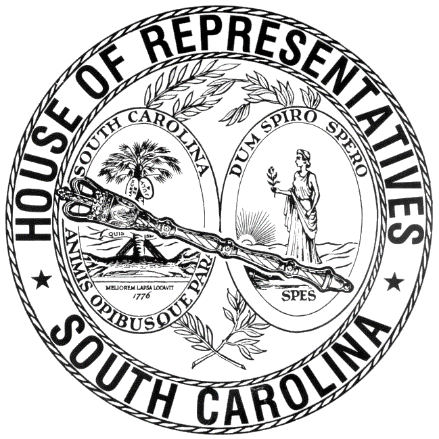 REGULAR SESSION BEGINNING TUESDAY, JANUARY 12, 2021 ________THURSDAY, APRIL 29, 2021(STATEWIDE SESSION)Indicates Matter StrickenIndicates New MatterThe House assembled at 10:00 a.m.Deliberations were opened with prayer by Rev. Charles E. Seastrunk, Jr., as follows:	Our thought for today is from Psalm 85:10: “Steadfast love and faithfulness will meet; righteousness and peace will kiss each other.”	Let us pray. Almighty and everlasting God, You have brought us safely to this new day. Preserve us with Your mighty power. Direct us to the fulfillment of Your purpose, in all that we do. Bless our defenders of freedom and first responders as they protect us. Grant peace and safety to this World, Nation, President, State, Governor, Speaker, staff. Heal the wounds, those seen and those hidden, of our brave men and women who suffer and sacrifice for our freedom. Lord, in Your Mercy, hear our prayers. Amen. Pursuant to Rule 6.3, the House of Representatives was led in the Pledge of Allegiance to the Flag of the United States of America by the SPEAKER.After corrections to the Journal of the proceedings of yesterday, the SPEAKER ordered it confirmed.ACTING SPEAKER LIGON IN CHAIRMOTION ADOPTEDRep. ALEXANDER moved that when the House adjourns, it adjourn in memory of Bishop Donald Hyman, which was agreed to.SPEAKER IN CHAIRROLL CALLThe roll call of the House of Representatives was taken resulting as follows:Total Present--118LEAVE OF ABSENCEThe SPEAKER granted Rep. V. S. MOSS a leave of absence for the day.LEAVE OF ABSENCEThe SPEAKER granted Rep. ROSE a leave of absence for the day due to a prior commitment.LEAVE OF ABSENCEThe SPEAKER granted Rep. G. R. SMITH a leave of absence for the day.LEAVE OF ABSENCEThe SPEAKER granted Rep. TAYLOR a leave of absence for the day due to medical reasons.LEAVE OF ABSENCEThe SPEAKER granted Rep. TRANTHAM a leave of absence for the day.CO-SPONSORS ADDEDIn accordance with House Rule 5.2 below:“5.2 Every bill before presentation shall have its title endorsed; every report, its title at length; every petition, memorial, or other paper, its prayer or substance; and, in every instance, the name of the member presenting any paper shall be endorsed and the papers shall be presented by the member to the Speaker at the desk. A member may add his name to a bill or resolution or a co-sponsor of a bill or resolution may remove his name at any time prior to the bill or resolution receiving passage on second reading. The member or co-sponsor shall notify the Clerk of the House in writing of his desire to have his name added or removed from the bill or resolution. The Clerk of the House shall print the member's or co-sponsor's written notification in the House Journal. The removal or addition of a name does not apply to a bill or resolution sponsored by a committee.” CO-SPONSOR ADDEDCO-SPONSOR ADDEDCO-SPONSORS ADDEDCO-SPONSORS ADDEDCO-SPONSORS ADDEDORDERED ENROLLED FOR RATIFICATIONThe following Bills were read the third time, passed and, having received three readings in both Houses, it was ordered that the title of each be changed to that of an Act, and that they be enrolled for ratification:S. 623 -- Senator Gambrell: A BILL TO AMEND SECTION 38-73-910, CODE OF LAWS OF SOUTH CAROLINA, 1976, RELATING TO PREMIUM RATE INCREASE REQUIREMENTS FOR AUTOMOBILE INSURANCE POLICIES, SO AS TO PROVIDE THAT A RATE INCREASE MAY NOT BE IMPLEMENTED UNTIL THE ONSET OF A NEW POLICY PERIOD, TO REQUIRE APPROVAL BY THE DIRECTOR OF THE DEPARTMENT OF INSURANCE FOR CERTAIN RATE INCREASES, AND TO REMOVE LANGUAGE REQUIRING THE SUBMISSION OF A REPORT BY THE DIRECTOR OF THE DEPARTMENT OF INSURANCE.S. 685 -- Senators Hembree, Kimpson, Setzler, Scott, Turner, Malloy, Matthews and Jackson: A BILL TO AMEND TITLE 59 OF THE 1976 CODE, RELATING TO EDUCATION, BY ADDING CHAPTER 158, TO PROVIDE FOR THE COMPENSATION OF INTERCOLLEGIATE ATHLETES FOR THE USE OF AN ATHLETE'S NAME, IMAGE, OR LIKENESS; AND TO DEFINE NECESSARY TERMS.S. 241 -- Senator Young: A BILL TO AMEND SECTION 59-112-50(C) OF THE 1976 CODE, RELATING TO THE DEFINITION OF "COVERED INDIVIDUAL" FOR THE PURPOSES OF TUITION RATES FOR MILITARY PERSONNEL AND THEIR DEPENDENTS, TO ELIMINATE THE REQUIREMENT THAT A VETERAN OR DEPENDENT ENROLL IN A PUBLIC INSTITUTION OF HIGHER EDUCATION WITHIN THREE YEAR'S OF THE VETERAN'S DISCHARGE IN ORDER TO RECEIVE EDUCATIONAL ASSISTANCE.S. 667 -- Senators Grooms, Verdin and Climer: A BILL TO AMEND SECTION 57-25-190, CODE OF LAWS OF SOUTH CAROLINA, 1976, RELATING TO RELOCATION AND ADJUSTMENT OF SIGNS BY THE DEPARTMENT OF TRANSPORTATION, SO AS TO PROVIDE OPTIONS AND PARAMETERS TO ADJUST OR RELOCATE OUTDOOR ADVERTISING SIGNS TO RESTORE VISIBILITY, AND PROVIDE FOR THE COSTS OF ADJUSTMENT OR RELOCATION.SENT TO THE SENATEThe following Bills were taken up, read the third time, and ordered sent to the Senate:H. 4149 -- Reps. Ott, Sandifer, Ballentine and Govan: A BILL TO AMEND THE CODE OF LAWS OF SOUTH CAROLINA, 1976, BY ADDING SECTION 8-27-70 SO AS TO PROVIDE DEFINITIONS; BY ADDING SECTION 8-27-80 SO AS TO PROHIBIT A PUBLIC UTILITY FROM TAKING ADVERSE EMPLOYMENT ACTION AGAINST AN EMPLOYEE WHO MADE A REPORT OF WRONGDOING BY THE PUBLIC UTILITY TO THE OFFICE OF REGULATORY STAFF; AND BY ADDING SECTION 8-27-90 SO AS TO PROVIDE REMEDIES IF A PUBLIC UTILITY TAKES ADVERSE EMPLOYMENT ACTION AGAINST AN EMPLOYEE WHO MADE A REPORT OF WRONGDOING.H. 3943 -- Reps. D. C. Moss, Yow, McCravy, Hyde, T. Moore, Chumley, Haddon, Bailey, Burns, Allison, Bannister, Bryant, Herbkersman, Simrill, West, Willis and Henderson-Myers: A BILL TO AMEND THE CODE OF LAWS OF SOUTH CAROLINA, 1976, BY ADDING SECTION 56-5-4072 SO AS TO PROVIDE THAT A PICK-UP TRUCK WITH A FIFTH WHEEL ASSEMBLY MAY NOT TOW MORE THAN ONE SEPARATE TRAILING VEHICLE, TO PROVIDE A MAXIMUM LENGTH FOR THIS COMBINATION OF VEHICLES, AND TO PROVIDE THE MAXIMUM WEIGHT FOR THE FINAL TRAILING VEHICLE.H. 3219 -- Reps. Collins, Allison, Henderson-Myers, Erickson, Bradley and Govan: A BILL TO AMEND THE CODE OF LAWS OF SOUTH CAROLINA, 1976, BY ADDING SECTION 63-7-35 SO AS TO REQUIRE THE DEPARTMENT OF SOCIAL SERVICES TO ESTABLISH A PROGRAM TO PAY FOR CERTAIN EXPENSES INCIDENTAL TO BECOMING LEGALLY AUTHORIZED TO DRIVE FOR CHILDREN FIFTEEN YEARS OF AGE OR OLDER WHO RESIDE IN OUT-OF-HOME CARE, WITH EXCEPTIONS; TO AMEND SECTION 56-1-110, RELATING TO IMPUTED LIABILITY OF A PERSON SIGNING A DRIVER'S LICENSE APPLICATION FOR AN UNEMANCIPATED MINOR, SO AS TO PROVIDE AN EXCEPTION TO LIABILITY FOR, AMONG OTHERS, FOSTER PARENTS; AND TO AMEND SECTION 63-7-2310, RELATING TO FOSTER CARE, SO AS TO PROVIDE IMMUNITY FROM LIABILITY FOR FOSTER PARENTS WITH EXCEPTIONS.H. 3730 -- Reps. R. Williams, Jefferson, Gilliard and Murray: A BILL TO AMEND SECTION 56-5-2710, CODE OF LAWS OF SOUTH CAROLINA, 1976, RELATING TO A DRIVER OF A MOTOR VEHICLE OBEYING A SIGNAL THAT INDICATES AN APPROACHING TRAIN, SO AS TO PROVIDE ADDITIONAL CIRCUMSTANCES THAT REQUIRE A DRIVER TO STOP A VEHICLE APPROACHING A RAILROAD GRADE CROSSING.SPEAKER PRO TEMPORE IN CHAIRH. 4285--ADOPTED AND SENT TO SENATEThe following was introduced:H. 4285 -- Reps. Lucas, Simrill and Rutherford: A CONCURRENT RESOLUTION TO PROVIDE THAT, PURSUANT TO SECTION 9, ARTICLE III OF THE CONSTITUTION OF THIS STATE, 1895, WHEN THE RESPECTIVE HOUSES OF THE GENERAL ASSEMBLY ADJOURN NOT LATER THAN 5:00 P.M. ON THURSDAY, MAY 13, 2021, EACH HOUSE SHALL RECEDE TO MEET AT THE CALL OF THE PRESIDENT OF THE SENATE FOR THE SENATE AND THE SPEAKER OF THE HOUSE OF REPRESENTATIVES FOR THE HOUSE OF REPRESENTATIVES AT TIMES THEY CONSIDER APPROPRIATE FOR THEIR RESPECTIVE BODIES TO MEET FOR CONSIDERATION OF CERTAIN SPECIFIED MATTERS; TO PROVIDE THAT EACH HOUSE SHALL MEET IN STATEWIDE SESSION AT 12:00 NOON ON TUESDAY, JUNE 8, 2021, AND CONTINUE IN STATEWIDE SESSION, IF NECESSARY, UNTIL NOT LATER THAN 5:00 P.M. ON THURSDAY, JUNE 10, 2021, FOR THE CONSIDERATION OF CERTAIN SPECIFIED MATTERS; TO PROVIDE THAT WHEN THE RESPECTIVE HOUSES OF THE GENERAL ASSEMBLY RECEDE ON THURSDAY, JUNE 10, 2021, NOT LATER THAN 5:00 P.M., EACH HOUSE SHALL MEET IN STATEWIDE SESSION AT 12:00 NOON ON MONDAY, JUNE 21, 2021, AND CONTINUE IN STATEWIDE SESSION, IF NECESSARY, UNTIL NOT LATER THAN 5:00 P.M. ON WEDNESDAY, JUNE 23, 2021, FOR THE CONSIDERATION OF CERTAIN SPECIFIED MATTERS; TO PROVIDE THAT WHEN THE RESPECTIVE HOUSES OF THE GENERAL ASSEMBLY RECEDE ON WEDNESDAY, JUNE 23, 2021, NOT LATER THAN 5:00 P.M., EACH HOUSE SHALL MEET IN STATEWIDE SESSION AT 12:00 NOON ON TUESDAY, JUNE 29, 2021, AND CONTINUE IN STATEWIDE SESSION, IF NECESSARY, UNTIL NOT LATER THAN 5:00 P.M. ON WEDNESDAY, JUNE 30, 2021, FOR THE CONSIDERATION OF CERTAIN SPECIFIED MATTERS; TO PROVIDE THAT WHEN THE RESPECTIVE HOUSES OF THE GENERAL ASSEMBLY RECEDE ON WEDNESDAY, JUNE 30, 2021, NOT LATER THAN 5:00 P.M., EACH HOUSE SHALL STAND IN RECESS SUBJECT TO THE CALL OF THE PRESIDENT OF THE SENATE FOR THE SENATE AND THE SPEAKER OF THE HOUSE OF REPRESENTATIVES FOR THE HOUSE OF REPRESENTATIVES AT TIMES THEY CONSIDER APPROPRIATE FOR THEIR RESPECTIVE BODIES TO MEET FOR THE CONSIDERATION OF CERTAIN SPECIFIED MATTERS; AND TO PROVIDE THAT WHEN THE RESPECTIVE HOUSES OF THE GENERAL ASSEMBLY ADJOURN NOT LATER THAN TUESDAY, JANUARY 11, 2022, AT 11:59 A.M., THE GENERAL ASSEMBLY SHALL STAND ADJOURNED SINE DIE.Rep. LUCAS explained the Concurrent Resolution.The yeas and nays were taken resulting as follows:  Yeas 108; Nays 0 Those who voted in the affirmative are:Total--108 Those who voted in the negative are:Total--0The Concurrent Resolution was adopted and sent to the Senate.LEAVE OF ABSENCEThe SPEAKER granted Rep. D. C. MOSS a leave of absence for the remainder of the day. S. 304--AMENDED AND ORDERED TO THIRD READINGThe following Bill was taken up:S. 304 -- Senators Climer and Fanning: A BILL TO AMEND THE 1976 SOUTH CAROLINA CODE OF LAWS BY ADDING SECTION 58-27-1060, SO AS TO PROVIDE WHEN A PERSON OR CORPORATION USING AN ELECTRIC VEHICLE CHARGING STATION IS NOT AN ELECTRIC UTILITY, AND TO FURTHER PROVIDE THAT ANY INCREASE IN CUSTOMER DEMAND OR ENERGY CONSUMPTION ASSOCIATED WITH TRANSPORTATION ELECTRIFICATION SHALL NOT CONSTITUTE REVENUES FOR AN ELECTRICAL UTILITY.The Committee on Labor, Commerce and Industry proposed the following Amendment No. 1 to S. 304 (COUNCIL\ZW\304C001. CC.ZW21), which was tabled:Amend the bill, as and if amended, by adding an appropriately numbered SECTION to read:/	SECTION	__.	Article 1, Chapter 27, Title 58 of the 1976 Code is amended by adding:	“Section	58-27-260.	(A)	There is established the Joint Committee on the Electrification of Transportation. The committee is comprised of four members of the Senate, two of whom are appointed by the Chairman of Senate Finance and two of whom are appointed by the Chairman of Senate Judiciary, and four members of the House of Representatives, two of whom are appointed by the Chairman of the Ways & Means Committee and two of whom are appointed by the Chairman of the Labor, Commerce and Industry Committee. The members of the Committee shall elect one co-chairman from the Senate appointees and one co-chairman from the House appointees.	(B)(1)	The committee shall study the challenges and opportunities associated with the electrification of the transportation sector and make recommendations to the General Assembly to enable a fair, efficient, and cost-effective transition to electric transportation.At minimum, the committee shall study the following issues:			(a)	environmental, economic, and customer challenges and benefits associated with the advancement of electric vehicles;			(b)	the potential value of advancing the development and deployment of electric vehicles and associated infrastructure and address issues that impede development and deployment;			(c)	explore and evaluate the impacts of electric vehicles on roads, bridges, and other infrastructure, including the potential loss of revenue due to the current and projected future use of electric vehicles in this state;			(d)	explore and evaluate the impacts of electric vehicles on customers, utilities, and the grid; and			(e)	any other issues associated with the electrification of the transportation sector.		(2)	The Committee shall receive reports from:			(a)	the Office of Regulatory Staff’s stakeholder initiative to advance the electrification of transportation sector; 			(b)	the South Carolina Public Service Commission pursuant to this section; and			(c)	by September first of each year, the South Carolina Department of Revenue shall provide an annual report to the committee that details the prior fiscal year’s revenue collections, from whatever source derived, designated for the repair, maintenance, or improvements to the South Carolina transportation system.	(C)	The committee shall receive clerical and related assistance from the staff of the Senate and the staff of the House of Representatives, as approved and designated by the President of the Senate and the Speaker of the House, respectively.	Section 58-27-265.	(A)	No earlier than April 1, 2022, The Public Service Commission shall open a docket for the purpose of identifying the regulatory challenges and opportunities associated with the electrification of the transportation sector.At minimum, the commission shall study the following issues:		(1)	grid integration of electrified transportation and transportation policies;		(2)	the interaction between transportation electrification and the electric power grid;		(3)	 regulatory policies promoting a more efficient and cost-effective transition to electric transportation;		(4)	the need for data management and coordination at all levels and among a number of energy system participants;		(5)	grid investments that support electric vehicle deployments as a part of planned modernization efforts to enable a more efficient and cost-effective transition to electric transportation;		(6)	increased electric vehicle adoption and the development of their charging infrastructure and how those advancements align with grid modernization efforts;		(7)	changes in generation mix and load that are driven by a variety of factors including new technologies, such as fast charging and wireless charging, environmental policy, and consumer expectation;		(8)	associated technologies making it possible to operate the electric power grid more efficiently and effectively;		(9)	whether rate designs and other load management strategies are appropriate to mitigate potential negative grid impacts and maximize potential grid benefits;		(10)	enhanced asset utilization through well-timed electricity demand;		(11)	other critical issues such as reliability, privacy, data management, affordability, and security jointly; and		(12)	and any other issues the commission determines relevant.	(B)	The commission shall issue a report to the Joint Committee on the Electrification of Transportation. Upon submitting the report, the commission shall open a docket at least every three years thereafter to study the regulatory issues related to the electrification of the transportation sector and report back to the Joint Committee on the Electrification of Transportation and the General Assembly. 	(C)	To the extent necessary to carry out commission responsibilities, the commission is authorized to employ professional expertise as the commission may consider necessary to assist the commission in the proper discharge of the commission’s duties and responsibilities as provided by this section. The expenses for the employment of any professional expertise must be paid from the assessments collected pursuant to Section 58-3-100. The chairman, within allowed budgetary limits and as otherwise allowed by law, may authorize and approve travel, subsistence, and related expenses of third-party consultants incurred while traveling on commission business. The commission shall provide an accounting of compensation and expenses incurred for third-party consultants in a report provided annually to the review committee. The commission is exempt from the State Procurement Code in the selection and hiring of professional experts.	Section 58-27-270.	(A)	The South Carolina Office of Regulatory Staff in coordination with existing electric vehicle stakeholder initiatives launched by the ORS, shall establish a stakeholder process to facilitate a broad, collaborative statewide discussion among stakeholders to explore the opportunities to advance electrification of the transportation sector along with identifying challenges associated with the advancement of electrification of the transportation sector. 	(B)	Components of this initiative shall include, but not limited to:		(1)	working with stakeholders in the private and public sector, including the South Carolina Department of Transportation, the South Carolina Department of Commerce, the South Carolina Department of Revenue, and other relevant stakeholders;		(2)	examining the environmental, economic, and customer challenges and benefits;		(3)	identifying challenges and trends in electrified vehicle technologies, such as power conversion and energy storage, the grid integration of electrified transportation and transportation policies, that pave the way for a higher penetration of electrified transportation;		(4)	assessing the interaction between transportation electrification and the electric power grid;		(5)	identifying efforts to enable a more efficient and cost-effective transition to electric transportation; or		(6)	identifying and examining transportation infrastructure planning models and related policy issues associated with the deployment of electric vehicles and to provide recommendations for transportation and regulatory planning actions to enhance the accommodation of electric vehicle infrastructure.	(C)	The ORS shall make initial recommendations to the Joint Committee on the Electrification of Transportation no later December 31, 2021. Upon submitting the report, the ORS shall convene additional stakeholder initiatives and report recommendations to the Joint Committee at least every two years thereafter.”	/Renumber sections to conform.Amend title to conform.Rep. WEST moved to table the amendment, which was agreed to.Reps. WEST and SANDIFER proposed the following Amendment No. 2 to S. 304 (COUNCIL\ZW\304C002.NBD.ZW21), which was adopted:Amend the bill, as and if amended, by striking all after the enacting words and inserting:/	SECTION	1.	Article 7, Chapter 27, Title 58 of the 1976 Code is amended by adding:	“Section 58-27-1060.	(A)	A person or corporation who uses an electric vehicle charging station to resell electricity to the public for compensation is not an electric utility if:		(1)	the person or corporation has procured the electricity from an electrical utility, municipality, consolidated political subdivision, or an electric cooperative that is authorized to engage in the retail sale of electricity within the territory in which the electric vehicle charging service is provided; 		(2)	the person or corporation furnishes electricity exclusively for the charging of plug-in electric vehicles; and		(3)	the charging station is immobile.	(B)	Nothing in this section shall be construed to limit the ability of an electrical utility, municipality, consolidated political subdivision, or an electric cooperative to use electric vehicle charging stations to furnish electricity for charging electric vehicles. Any increases in customer demand or energy consumption associated with transportation electrification shall not constitute found revenues for an electrical utility.”SECTION	2.	Article 1, Chapter 27, Title 58 of the 1976 Code is amended by adding:	“Section	58-27-260.	(A)	There is established the Joint Committee on the Electrification of Transportation. The committee is comprised of four members of the Senate, two of whom are appointed by the Chairman of Senate Finance and two of whom are appointed by the Chairman of Senate Judiciary, and four members of the House of Representatives, two of whom are appointed by the Chairman of the Ways & Means Committee and two of whom are appointed by the Chairman of the Labor, Commerce and Industry Committee. The members of the Committee shall elect one co-chairman from the Senate appointees and one co-chairman from the House appointees.	(B)(1)	The committee shall study the challenges and opportunities associated with the electrification of the transportation sector and make recommendations to the General Assembly to enable a fair, efficient, and cost-effective transition to electric transportation.	At minimum, the committee shall study the following issues:			(a)	environmental, economic, and customer challenges and benefits associated with the advancement of electric vehicles;			(b)	the potential value of advancing the development and deployment of electric vehicles and associated infrastructure and address issues that impede development and deployment;			(c)	explore and evaluate the impacts of electric vehicles on roads, bridges, and other infrastructure, including the potential loss of revenue due to the current and projected future use of electric vehicles in this state;			(d)	explore and evaluate the impacts of electric vehicles on customers, utilities, and the grid; and			(e)	any other issues associated with the electrification of the transportation sector.		(2)	The Committee shall receive reports from:			(a)	the Office of Regulatory Staff’s stakeholder initiative to advance the electrification of transportation sector; 			(b)	the South Carolina Public Service Commission pursuant to this section; and			(c)	by September first of each year, the South Carolina Department of Revenue shall provide an annual report to the committee that details the prior fiscal year’s revenue collections, from whatever source derived, designated for the repair, maintenance, or improvements to the South Carolina transportation system.	(C)	The committee shall receive clerical and related assistance from the staff of the Senate and the staff of the House of Representatives, as approved and designated by the President of the Senate and the Speaker of the House, respectively.	Section 58-27-265.	(A)	No earlier than April 1, 2023, The Public Service Commission shall open a docket for the purpose of identifying the regulatory challenges and opportunities associated with the electrification of the transportation sector.	At minimum, the commission shall study the following issues:		(1)	grid integration of electrified transportation and transportation policies;		(2)	the interaction between transportation electrification and the electric power grid;		(3)	 regulatory policies promoting a more efficient and cost-effective transition to electric transportation;		(4)	the need for data management and coordination at all levels and among a number of energy system participants;		(5)	grid investments that support electric vehicle deployments as a part of planned modernization efforts to enable a more efficient and cost-effective transition to electric transportation;		(6)	increased electric vehicle adoption and the development of their charging infrastructure and how those advancements align with grid modernization efforts;		(7)	changes in generation mix and load that are driven by a variety of factors including new technologies, such as fast charging and wireless charging, environmental policy, and consumer expectation;		(8)	associated technologies making it possible to operate the electric power grid more efficiently and effectively;		(9)	whether rate designs and other load management strategies are appropriate to mitigate potential negative grid impacts and maximize potential grid benefits;		(10)	enhanced asset utilization through well-timed electricity demand;		(11)	other critical issues such as reliability, privacy, data management, affordability, and security jointly; and		(12)	and any other issues the commission determines relevant.	(B)	The commission shall issue a report to the Joint Committee on the Electrification of Transportation. Upon submitting the report, the commission shall open a docket at least every three years thereafter to study the regulatory issues related to the electrification of the transportation sector and report back to the Joint Committee on the Electrification of Transportation and the General Assembly. 	(C)	To the extent necessary to carry out commission responsibilities, the commission is authorized to employ professional expertise as the commission may consider necessary to assist the commission in the proper discharge of the commission’s duties and responsibilities as provided by this section. The expenses for the employment of any professional expertise must be paid from the assessments collected pursuant to Section 58-3-100. The chairman, within allowed budgetary limits and as otherwise allowed by law, may authorize and approve travel, subsistence, and related expenses of third-party consultants incurred while traveling on commission business. The commission shall provide an accounting of compensation and expenses incurred for third-party consultants in a report provided annually to the review committee. The commission is exempt from the State Procurement Code in the selection and hiring of professional experts.	Section 58-27-270.	(A)	The South Carolina Office of Regulatory Staff in coordination with existing electric vehicle stakeholder initiatives launched by the ORS, shall establish a stakeholder process to facilitate a broad, collaborative statewide discussion among stakeholders to explore the opportunities to advance electrification of the transportation sector along with identifying challenges associated with the advancement of electrification of the transportation sector. 	(B)	Components of this initiative shall include, but not limited to:		(1)	working with stakeholders in the private and public sector, including the South Carolina Department of Transportation, the South Carolina Department of Commerce, the South Carolina Department of Revenue, and other relevant stakeholders;		(2)	examining the environmental, economic, and customer challenges and benefits;		(3)	identifying challenges and trends in electrified vehicle technologies, such as power conversion and energy storage, the grid integration of electrified transportation and transportation policies, that pave the way for a higher penetration of electrified transportation;		(4)	assessing the interaction between transportation electrification and the electric power grid;		(5)	identifying efforts to enable a more efficient and cost-effective transition to electric transportation; or		(6)	identifying and examining transportation infrastructure planning models and related policy issues associated with the deployment of electric vehicles and to provide recommendations for transportation and regulatory planning actions to enhance the accommodation of electric vehicle infrastructure.	(C)	The ORS shall make initial recommendations to the Joint Committee on the Electrification of Transportation no later July 1, 2022. Upon submitting the report, the ORS shall convene additional stakeholder initiatives and report recommendations to the Joint Committee at least every two years thereafter.”SECTION	3.	This act takes effect upon approval by the Governor.    /Renumber sections to conform.Amend title to conform.Rep. WEST explained the amendment.The amendment was then adopted.The question recurred to the passage of the Bill.The yeas and nays were taken resulting as follows:  Yeas 110; Nays 2 Those who voted in the affirmative are:Total--110 Those who voted in the negative are:Total--2So, the Bill, as amended, was read the second time and ordered to third reading.S. 304--ORDERED TO BE READ THIRD TIME TOMORROWOn motion of Rep. WEST, with unanimous consent, it was ordered that S. 304 be read the third time tomorrow.  S. 607--ORDERED TO THIRD READINGThe following Bill was taken up:S. 607 -- Senators Hembree and Hutto: A BILL TO AMEND SECTION 59-40-75, CODE OF LAWS OF SOUTH CAROLINA, 1976, RELATING TO THE REMOVAL OF CHARTER SCHOOL DISTRICT BOARD MEMBERS FOR CAUSE OR DUE TO INCAPACITY, SO AS TO REVISE THE BASES FOR REMOVAL, TO PROVIDE RESULTING MEMBERSHIP VACANCIES MUST BE FILLED PURSUANT TO CERTAIN BYLAWS OF THE CHARTER SCHOOL, AND TO REMOVE THE SOUTH CAROLINA CHARTER SCHOOL DISTRICT FROM THESE PROVISIONS.Rep. FELDER explained the Bill.The yeas and nays were taken resulting as follows:  Yeas 108; Nays 0 Those who voted in the affirmative are:Total--108 Those who voted in the negative are:Total--0So, the Bill was read the second time and ordered to third reading.  S. 607--ORDERED TO BE READ THIRD TIME TOMORROWOn motion of Rep. FELDER, with unanimous consent, it was ordered that S. 607 be read the third time tomorrow.H. 3006--ORDERED TO THIRD READINGThe following Bill was taken up:H. 3006 -- Reps. Brawley, Robinson, Cobb-Hunter, Haddon, Henegan, Hosey, J. L. Johnson, Govan, King, Gilliard, Murray, McDaniel, Henderson-Myers and Garvin: A BILL TO AMEND THE CODE OF LAWS OF SOUTH CAROLINA, 1976, BY ADDING SECTION 59-63-785 SO AS TO PROVIDE PUBLIC SCHOOLS AND PUBLIC SCHOOL DISTRICTS MAY NOT USE DEBT COLLECTION AGENCIES TO COLLECT OR ATTEMPT TO COLLECT OUTSTANDING DEBTS ON STUDENT SCHOOL LUNCH OR BREAKFAST ACCOUNTS, TO PROVIDE PUBLIC SCHOOLS AND PUBLIC SCHOOL DISTRICTS MAY NOT ASSESS OR COLLECT ANY INTEREST, FEES, OR OTHER SUCH MONETARY PENALTIES FOR OUTSTANDING DEBTS FOR STUDENT SCHOOL LUNCH OR BREAKFAST ACCOUNTS, AND TO PROVIDE THE PROVISIONS OF THIS ACT APPLY TO DEBTS ON STUDENT LUNCH AND BREAKFAST ACCOUNTS OUTSTANDING ON THE EFFECTIVE DATE OF THIS ACT AND INCURRED AFTER THE EFFECTIVE DATE OF THIS ACT.Rep. FELDER explained the Bill.The yeas and nays were taken resulting as follows:  Yeas 108; Nays 0 Those who voted in the affirmative are:Total--108 Those who voted in the negative are:Total--0So, the Bill was read the second time and ordered to third reading.  STATEMENT FOR JOURNAL	I was temporarily out of the Chamber on constituent business during the vote on H. 3006. If I had been present, I would have voted in favor of the Bill.	Rep. Spencer WetmoreH. 3006--ORDERED TO BE READ THIRD TIME TOMORROWOn motion of Rep. BRAWLEY, with unanimous consent, it was ordered that H. 3006 be read the third time tomorrow.H. 3591--INTERRUPTED DEBATEThe following Bill was taken up:H. 3591 -- Reps. Allison, Lucas, Erickson, Bradley and Kirby: A BILL TO AMEND THE CODE OF LAWS OF SOUTH CAROLINA, 1976, BY ADDING SECTION 59-26-35 SO AS TO IMPROVE THE MEANS FOR EVALUATING EDUCATOR PREPARATION PROGRAMS BY PROVIDING FOR THE ANNUAL DEVELOPMENT AND PUBLICATION OF THE SOUTH CAROLINA TEACHER PREPARATION REPORT CARD; AND BY ADDING SECTION 59-26-120 SO AS TO PROVIDE THE STATE DEPARTMENT OF EDUCATION SHALL PROVIDE CERTAIN EDUCATOR PREPARATION PROGRAMS WITH CERTAIN INFORMATION REGARDING GRADUATES OF THOSE PROGRAMS, TO PROVIDE EDUCATOR PREPARATION PROGRAMS MAY NOT SHARE IDENTIFIABLE EDUCATOR DATA WITH THIRD PARTIES WITHOUT WRITTEN CONSENT, AND TO PROVIDE THIS INFORMATION IS NOT SUBJECT TO THE FREEDOM OF INFORMATION ACT.The Committee on Education and Public Works proposed the following Amendment No. 1 to H. 3591 (COUNCIL\WAB\3591C001. RT.WAB21): Amend the bill, as and if amended, by striking all after the enacting words and inserting:/	SECTION	1.	Chapter 26, Title 59 of the 1976 Code is amended by adding:	“Section 59-26-35.	(A)	The State Board of Education, with the assistance of the Department of Education, the South Carolina Commission on Higher Education, the Center for Research on Teacher Education (SC-TEACHER), and the Revenue and Fiscal Affairs Office, shall form a commission to conduct a detailed assessment of the current data infrastructure, develop metrics, determine weightings, construct a unified data upload system, and construct public and private facing data reports, including, but not limited to, annually publishing before November first an online report card known as the ‘South Carolina Educator Preparation Report Card’. The report card must be made available on the State Department of Education and the Commission on Higher Education’s websites.  The commission shall develop a format that each educator preparation program must use on its website that shows all required information regarding its respective program. The report card shall evaluate the ability of educator preparation programs, including alternative programs, to prepare new teachers for success in South Carolina’s classrooms, as well as describe the school and district contexts in which completers work. The report card must include data on a variety of measures to provide an overall picture of how well each educator preparation program prepares effective educators and meets state goals, including, but not limited to, the following:		(1)	number of undergraduate and graduate completers;		(2)	placement and one, three, and five year retention rates by districts and regions of the State;		(3)	performance-based assessments of candidates; 		(4)	ability of program to recruit a strong, diverse cohort of candidates and prepare them to teach in the content areas of greatest need; 		(5)	quality of clinical experiences, including access to qualified and trained mentors, time in the field, and opportunities to apply knowledge and skills in the clinical setting;		(6)	effectiveness of individuals who completed a provider’s program and are employed in a public school classroom.  The information must be differentiated by provider and, where applicable, across content areas; and		(7) graduate and employer satisfaction. (B) Under consultation with the commission, SC-TEACHER shall develop metrics and instrumentation to evaluate the working conditions of educators, extent and quality of mentoring available to new educators, and universal graduate and employer satisfaction surveys.	(C)	The State Department of Education, each educator preparation program, and each school district shall report all data to SC-TEACHER as requested by the State Board of Education to complete the evaluation.”SECTION	2.	Chapter 26, Title 59 of the 1976 Code is amended by adding:	“Section 59-26-120.(A)	The State Department of Education annually before December first shall provide each college of education and state-approved educator preparation program with information regarding its graduates. Information must be provided to a college of education or educator preparation program regarding each of its individual educator graduates and must include, but is not limited to:		(1)	linking teacher candidates from each program with valid, reliable, nationally normed performance assessments that are data and evidence-based and can assess teaching effectiveness.			(2)	results of ADEPT Evaluation by individual educator graduate;		(3)	records of employee certification by individual educator graduate; and		(4)	other information requested by the programs designed to enhance the ability of the college of education or educator preparation program to provide improved education services.	(B)	A college of education or educator preparation program receiving individualized information regarding its graduates pursuant to subsection (A) shall:		(1)	develop and use a unique system for identifying each individual educator graduate for whom it receives such individualized information;		(2)	strictly maintain the confidentiality of all information that can be used to identify an individual educator graduate for whom it receives such information; and		(3)	not share such information with a third party without the express written consent of the educator.	(C)	Information provided to a college of education or educator preparation program pursuant to this section is not subject to the provisions of the Freedom of Information Act.”SECTION	3.	This act takes effect upon approval by the Governor.    /Renumber sections to conform.Amend title to conform.Rep. FELDER explained the amendment.Further proceedings were interrupted by the time expiring on the uncontested calendar, the pending question being consideration of Amendment No. 1. RECURRENCE TO THE MORNING HOURRep. FELDER moved that the House recur to the morning hour, which was agreed to.H. 3591--AMENDED AND ORDERED TO THIRD READINGDebate was resumed on the following Bill, the pending question being the consideration of Amendment No. 1:H. 3591 -- Reps. Allison, Lucas, Erickson, Bradley and Kirby: A BILL TO AMEND THE CODE OF LAWS OF SOUTH CAROLINA, 1976, BY ADDING SECTION 59-26-35 SO AS TO IMPROVE THE MEANS FOR EVALUATING EDUCATOR PREPARATION PROGRAMS BY PROVIDING FOR THE ANNUAL DEVELOPMENT AND PUBLICATION OF THE SOUTH CAROLINA TEACHER PREPARATION REPORT CARD; AND BY ADDING SECTION 59-26-120 SO AS TO PROVIDE THE STATE DEPARTMENT OF EDUCATION SHALL PROVIDE CERTAIN EDUCATOR PREPARATION PROGRAMS WITH CERTAIN INFORMATION REGARDING GRADUATES OF THOSE PROGRAMS, TO PROVIDE EDUCATOR PREPARATION PROGRAMS MAY NOT SHARE IDENTIFIABLE EDUCATOR DATA WITH THIRD PARTIES WITHOUT WRITTEN CONSENT, AND TO PROVIDE THIS INFORMATION IS NOT SUBJECT TO THE FREEDOM OF INFORMATION ACT.The Committee on Education and Public Works proposed the following Amendment No. 1 to H. 3591 (COUNCIL\WAB\3591C001. RT.WAB21), which was adopted:Amend the bill, as and if amended, by striking all after the enacting words and inserting:/	SECTION	1.	Chapter 26, Title 59 of the 1976 Code is amended by adding:	“Section 59-26-35.	(A)	The State Board of Education, with the assistance of the Department of Education, the South Carolina Commission on Higher Education, the Center for Research on Teacher Education (SC-TEACHER), and the Revenue and Fiscal Affairs Office, shall form a commission to conduct a detailed assessment of the current data infrastructure, develop metrics, determine weightings, construct a unified data upload system, and construct public and private facing data reports, including, but not limited to, annually publishing before November first an online report card known as the ‘South Carolina Educator Preparation Report Card’. The report card must be made available on the State Department of Education and the Commission on Higher Education’s websites.  The commission shall develop a format that each educator preparation program must use on its website that shows all required information regarding its respective program. The report card shall evaluate the ability of educator preparation programs, including alternative programs, to prepare new teachers for success in South Carolina’s classrooms, as well as describe the school and district contexts in which completers work. The report card must include data on a variety of measures to provide an overall picture of how well each educator preparation program prepares effective educators and meets state goals, including, but not limited to, the following:		(1)	number of undergraduate and graduate completers;		(2)	placement and one, three, and five year retention rates by districts and regions of the State;		(3)	performance-based assessments of candidates; 		(4)	ability of program to recruit a strong, diverse cohort of candidates and prepare them to teach in the content areas of greatest need; 		(5)	quality of clinical experiences, including access to qualified and trained mentors, time in the field, and opportunities to apply knowledge and skills in the clinical setting;		(6)	effectiveness of individuals who completed a provider’s program and are employed in a public school classroom.  The information must be differentiated by provider and, where applicable, across content areas; and		(7) graduate and employer satisfaction. (B) Under consultation with the commission, SC-TEACHER shall develop metrics and instrumentation to evaluate the working conditions of educators, extent and quality of mentoring available to new educators, and universal graduate and employer satisfaction surveys.	(C)	The State Department of Education, each educator preparation program, and each school district shall report all data to SC-TEACHER as requested by the State Board of Education to complete the evaluation.”SECTION	2.	Chapter 26, Title 59 of the 1976 Code is amended by adding:	“Section 59-26-120.(A)	The State Department of Education annually before December first shall provide each college of education and state-approved educator preparation program with information regarding its graduates. Information must be provided to a college of education or educator preparation program regarding each of its individual educator graduates and must include, but is not limited to:		(1)	linking teacher candidates from each program with valid, reliable, nationally normed performance assessments that are data and evidence-based and can assess teaching effectiveness.			(2)	results of ADEPT Evaluation by individual educator graduate;		(3)	records of employee certification by individual educator graduate; and		(4)	other information requested by the programs designed to enhance the ability of the college of education or educator preparation program to provide improved education services.	(B)	A college of education or educator preparation program receiving individualized information regarding its graduates pursuant to subsection (A) shall:		(1)	develop and use a unique system for identifying each individual educator graduate for whom it receives such individualized information;		(2)	strictly maintain the confidentiality of all information that can be used to identify an individual educator graduate for whom it receives such information; and		(3)	not share such information with a third party without the express written consent of the educator.	(C)	Information provided to a college of education or educator preparation program pursuant to this section is not subject to the provisions of the Freedom of Information Act.”SECTION	3.	This act takes effect upon approval by the Governor.    /Renumber sections to conform.Amend title to conform.The amendment was then adopted.The question recurred to the passage of the Bill.The yeas and nays were taken resulting as follows:  Yeas 110; Nays 1 Those who voted in the affirmative are:Total--110 Those who voted in the negative are:Total--1So, the Bill, as amended, was read the second time and ordered to third reading.OBJECTION TO MOTIONRep. FELDER asked unanimous consent that H. 3591 be read a third time tomorrow.Rep. HILL objected.H. 3592--AMENDED AND ORDERED TO THIRD READINGThe following Bill was taken up:H. 3592 -- Reps. Allison, Lucas and Henderson-Myers: A BILL TO AMEND SECTION 59-18-310, CODE OF LAWS OF SOUTH CAROLINA, 1976, RELATING TO THE STATEWIDE ASSESSMENT PROGRAM TO PROMOTE STUDENT LEARNING AND STUDENT PERFORMANCE, SO AS TO REMOVE SOCIAL STUDIES FROM AMONG THE SUBJECTS ASSESSED IN THIRD GRADE THROUGH EIGHTH GRADE, TO PROVIDE SPECIFIC DIAGNOSTIC INFORMATION THAT THE ASSESSMENTS MUST INCLUDE, AND TO PROVIDE CERTAIN RELATED INFORMATION THAT DISTRICTS AND SCHOOLS SHALL PROVIDE PARENTS OR GUARDIANS OF STUDENTS BEING ASSESSED; AND TO AMEND SECTION 59-18-325, RELATING TO THE PROCUREMENT AND ADMINISTRATION OF CERTAIN ASSESSMENTS BY THE STATE DEPARTMENT OF EDUCATION, SO AS TO REQUIRE THE ADMINISTRATION OF THE ACT WITH THE WRITING ASSESSMENT TO ELEVENTH GRADE STUDENTS BEGINNING WITH THE 2021-2022 SCHOOL YEAR AND FOR FIVE YEARS THEREAFTER, TO PROVIDE FOR THE 2026-2027 SCHOOL YEAR THE DEPARTMENT SHALL PROCURE A COLLEGE READINESS ASSESSMENT PROVIDER THAT INCLUDES CERTAIN SUBJECTS, AND TO PROVIDE THAT BEGINNING WITH THE 2022-2023 SCHOOL YEAR THE DEPARTMENT SHALL EMBED ITEMS IN STANDARDS-BASED ASSESSMENTS TO ADDRESS CERTAIN SOCIAL STUDIES STANDARDS ON THE SC READY READING AND WRITING ASSESSMENTS.The Committee on Education and Public Works proposed the following Amendment No. 1 to H. 3592 (COUNCIL\WAB\3592C001. RT.WAB21), which was adopted:Amend the bill, as and if amended, by striking all after the enacting words and inserting:/	SECTION	1.	Section 59-18-310 of the 1976 Code is amended to read:	“Section 59-18-310.	(A)	As used in this section, ‘interim assessment’ means a test that may be administered at least once, but no more than three times, over an academic year.	(A)(B)(1)		Notwithstanding any other another provision of law, the State Board of Education, through the Department of Education, is required to develop or adopt a statewide assessment program to promote student learning and to measure student performance on state standards and:		(1)(a)	identify areas in which students, schools, or school districts need additional support;		(2)(b)	indicate the academic achievement for schools, districts, and the State;		(3)(c)	satisfy federal reporting requirements; and		(4)(d)	provide professional development to educators.		(2)	Assessments An assessment required to be developed or adopted pursuant to the provisions of this section or chapter must be objective and reliable, and administered in English and in Braille for students as identified in their Individual Education Plan.	(B)(C)(1)		The statewide assessment program must include the subjects of English/language arts, mathematics, and science, and social studies in grades three through eight, as delineated in Section 59-18-320, and end-of-course tests for courses selected by the State Board of Education and approved by the Education Oversight Committee for federal accountability, which award units of credit in English/language arts, mathematics, and science, and social studies. A student’s score on an end-of-year assessment may not be the sole criterion for placing the student on academic probation, retaining the student in his current grade, or requiring the student to attend summer school; however, this does not apply to students subject to the provisions of Chapter 155, Title 59.  Beginning with the graduating class of 2010, students are required to pass a high school credit course in science and a course in United States history in which an end-of-course examinations are examination is administered to receive the state high school diploma. Beginning with the graduating class of 2015, students are no longer required to meet the exit examination requirements set forth in this section and State Regulation to earn a South Carolina high school diploma.		(2)	A person who is no longer enrolled in a public school and who previously failed to receive a high school diploma or was denied graduation solely for failing to meet the exit exam requirements pursuant to this section and State Regulation may petition the local school board to determine the student’s eligibility to receive a high school diploma pursuant to this chapter. The local school board will transmit diploma requests to the South Carolina Department of Education in accordance with department procedures. Petitions under this section must be submitted to the local school district. Students receiving diplomas in accordance with this section shall not be counted as graduates in the graduation rate calculations for affected schools and districts, either retroactively or in current or future calculations. On or before January 31, 2019, the South Carolina Department of Education shall report to the State Board of Education and the General Assembly the number of diplomas granted, by school district, under the provision. The State Board of Education shall remove any conflicting requirement and promulgate conforming changes in its applicable regulations. The department shall advertise the provisions of this item in at least one daily newspaper of general circulation in the area of each school district within forty-five days after this enactment. After enactment, the department may continue to advertise the provisions of this item, but it shall not be required to advertise after December 31, 2017. At a minimum, this notice must consist of two columns measuring at least ten inches in length and measuring at least four and one-half inches combined width, and include:			(a)	a headline printed in at least a twenty-four point font that is boldfaced;			(b)	an explanation of who qualifies for the petitioning option;			(c)	an explanation of the petition process;			(d)	a contact name and phone number; and			(e)	the deadline for submitting a petition.	(C)(D)	While assessment is called for in the specific areas mentioned above, this should not be construed as lessening the importance of foreign languages, visual and performing arts, health, physical education, and career or occupational programs.	(D)(E)	The State Board of Education shall create a statewide adoption list of interim assessments for grades kindergarten through nine aligned with the state content standards in English/language arts and mathematics that satisfies professional measurement standards in accordance with criteria jointly determined by the Education Oversight Committee and the State Department of Education. The interim assessments must provide diagnostic information, including Lexile or Quantile scores as appropriate, in a timely manner to all school districts for each student during the course of the school year. For use beginning with the 2009-2010 School Year, and subject to appropriations by the General Assembly for the assessments, local districts must be allocated resources to select and administer interim assessments from the statewide adoption list to use to improve student performance in accordance with district improvement plans. However, if a local district already administers formative assessments, the district may continue to use the assessments if they meet the state standards and criteria pursuant to this subsection.	(F)	A district that administers an interim assessment during the school year shall provide information to the teacher and parent or guardian of a student who is assessed.		(1)	At least one week prior to the assessment, the school shall notify the parent or guardian of the date of the administration, the name of the assessment, the purpose of the assessment, and the data that will be gathered regarding the student.		(2)	A school shall provide the results of the assessment to the teacher and the parent or guardian no more than seven days after the test window closes. The results must include:			(a)	Lexile and Quantile scores, if applicable;			(b)	information regarding how the assessment aligns with state standards and summative assessments; and 			(c)	suggestions for how to support the child’s learning at home.		(3)	If the interim assessment is administered more than once during the school year, information provided to the teacher and parent or guardian must document all prior administrations of the assessment so that the parent or guardian can determine the progress of the student.		(4)	A student in kindergarten through third grade may not be administered more than one state or locally procured interim assessment tool unless the additional assessment is administered to meet the requirements of Chapter 155. The assessments and reasons for their use must be specifically identified in the district reading plan, and approved by the State Superintendent of Education.  The assessment tool acquired by the district may be administered no more than three times throughout the academic year to assess student progress and academic needs.		(5)	A student in fourth grade through twelfth grade may not be administered more than one state or locally procured interim assessment without prior approval of the State Board of Education. The assessment tool acquired by the district and approved by the Board may be administered no more than three times throughout the academic year to assess student progress and academic needs. The board shall promulgate regulations establishing the requirements of, and process for, seeking an additional interim assessment.		(6)	The provisions of this chapter do not apply to screening tools required by Article 5, Chapter 33.	(E)(G)	The State Department of Education shall provide on-going professional development in the development and use of classroom assessments, the use of interim assessments, and the use of the end-of-year state assessments so that teaching and learning activities are focused on student needs and lead to higher levels of student performance.”SECTION	2.	Section 59-18-325(A) and (C)(3) of the 1976 Code is amended to read:	“(A)	Beginning in eleventh grade for the first time in School Year 2017-2018 2021-2022 and for at least the next five subsequent years, all students must be offered administered the ACT with the writing assessment. For the 2026-2027 School Year, the department shall procure a college readiness assessment provider that includes sections in mathematics, English, writing, and science a college entrance assessment that is from a provider secured by the department. In addition, All students entering the eleventh grade for the first time in School Year 2017-2018 and subsequent years must be administered a career readiness assessment. The results of the assessments must be provided to each student, their respective schools, and to the State to:		(1) assist students, parents, teachers, and guidance counselors in developing individual graduation plans and in selecting courses aligned with each student’s future ambitions;		(2) promote South Carolina’s Work Ready Communities initiative; and		(3) meet federal and state accountability requirements.		(3)	Beginning with the 2017-2018 School Year, the department shall procure and administer the standards-based assessments of mathematics and English/language arts to students in grades three through eight. The department also shall procure and administer the standards-based assessment in science to students in grades four, and six, and eight, and the standards-based assessment in social studies to students in grades five and seven. Beginning with the 2022-2023 School Year, the State Department of Education, working with its assessment vendor, shall embed assessment items on the SC Ready reading and writing assessments that address the appropriate grade-level social studies standards.”		/SECTION	3.	This act takes effect upon approval by the Governor.Renumber sections to conform.Amend title to conform.Rep. FELDER explained the amendment.The amendment was then adopted.The question recurred to the passage of the Bill.The yeas and nays were taken resulting as follows:  Yeas 81; Nays 26 Those who voted in the affirmative are:Total--81 Those who voted in the negative are:Total--26So, the Bill, as amended, was read the second time and ordered to third reading.OBJECTION TO MOTIONRep. FELDER asked unanimous consent that H. 3592 be read a third time tomorrow.Rep. HILL objected.S. 619--POINT OF ORDERThe following Bill was taken up:S. 619 -- Senators Rankin, Leatherman, Hutto, Fanning and Climer: A BILL A BILL TO AMEND SECTION 61-4-720 OF THE SOUTH CAROLINA CODE OF LAWS, 1976, RELATING TO SALE OF WINE BY WINERIES LOCATED IN THE STATE AND WINE TASTE SAMPLES, TO PROVIDE FOR SALES OF WINE ON WINERY PREMISES IF THE WINERY IS THE PRIMARY AMERICAN SOURCE OF SUPPLY FOR THE WINE SOLD; TO AMEND SECTIONS 61-4-1515 OF THE SOUTH CAROLINA CODE OF LAWS, 1976, TO PROVIDE FOR THE SALE OF BEER WITH AN ALCOHOL CONTENT OF TWELVE PERCENT OR LESS ON THE BREWERY PREMISES AND THE SALE OF SEALED BEER WITH AN ALCOHOL CONTENT OF FOURTEEN PERCENT OR LESS ON BREWERY PREMISES IF THE BREWERY IS THE PRIMARY AMERICAN SOURCE OF SUPPLY FOR THE BEER SOLD; TO AMEND SECTION 61-6-1140 OF THE SOUTH CAROLINA CODE OF LAWS, 1976, TO PROVIDE FOR THE RETAIL SALES AND TASTINGS OF ALCOHOLIC LIQUORS AT MICRO-DISTILLERIES IF THE MICRO-DISTILLERY IS THE PRIMARY AMERICAN SOURCE OF SUPPLY OR THE ALCOHOLIC LIQUORS PRODUCED AT THE LICENSED PREMISES ARE SUBJECT TO OTHER LIMITATIONS; AND TO AMEND CHAPTER 2, TITLE 61 OF THE SOUTH CAROLINA CODE OF LAWS, 1976, BY ADDING SECTION 61-2-177, TO PROVIDE FOR THE CREATION OF A MANUFACTURER'S SATELLITE CERTIFICATE FOR BREWERIES, WINERIES, AND MICRO-DISTILLERIES TO ESTABLISH SATELLITE LOCATIONS FOR SALE OF THEIR PRODUCTS, SUBJECT TO CERTAIN CONDITIONS.POINT OF ORDERRep. KING made the Point of Order that the Bill was improperly before the House for consideration since its number and title have not been printed in the House Calendar at least one statewide legislative day prior to second reading.The SPEAKER sustained the Point of Order.  S. 131--POINT OF ORDERThe following Bill was taken up:S. 131 -- Senators Massey and Malloy: A BILL TO AMEND SECTION 10-11-310 OF THE 1976 CODE, RELATING TO THE DEFINITION OF "CAPITOL GROUNDS", TO DEFINE "CAPITOL GROUNDS" AS THAT AREA INWARD FROM THE VEHICULAR TRAVELED SURFACES OF GERVAIS, SUMTER, PENDLETON, AND ASSEMBLY STREETS IN THE CITY OF COLUMBIA; TO AMEND SECTION 10-11-330 OF THE 1976 CODE, RELATING TO UNAUTHORIZED ENTRY INTO A CAPITOL BUILDING AND RELATED PROVISIONS, TO PROVIDE THAT CERTAIN ACTS ARE UNLAWFUL IN ANY BUILDING ON THE CAPITOL GROUNDS; TO AMEND SECTION 10-1-30 OF THE 1976 CODE, RELATING TO THE USE OF AREAS OF THE STATE HOUSE, TO PROVIDE THAT ACCESS TO THE STATE HOUSE MAY NOT BE RESTRICTED OR PROHIBITED, AND TO PROVIDE EXCEPTIONS; AND TO AMEND SECTION 2-3-100 OF THE 1976 CODE, RELATING TO THE DUTIES OF THE SERGEANTS AT ARMS, TO PROVIDE FOR THE POWERS OF THE SERGEANT AT ARMS OF THE SENATE AND THE HOUSE OF REPRESENTATIVES, AND TO PROVIDE FOR THE EMPLOYMENT OF THEIR DEPUTIES.POINT OF ORDERRep. KING made the Point of Order that the Bill was improperly before the House for consideration since its number and title have not been printed in the House Calendar at least one statewide legislative day prior to second reading.The SPEAKER sustained the Point of Order.  S. 200--POINT OF ORDERThe following Bill was taken up:S. 200 -- Senators Hembree, Martin, Kimbrell, Shealy, Gustafson and Turner: A BILL TO AMEND SECTION 24-3-530 OF THE 1976 CODE, RELATING TO DEATH BY ELECTROCUTION OR LETHAL INJECTION, TO PROVIDE THAT A PERSON SENTENCED TO DEATH MAY ELECT FOR ELECTROCUTION OR LETHAL INJECTION IF LETHAL INJECTION IS AVAILABLE AT THE TIME OF ELECTION, TO PROVIDE THAT AN ELECTION EXPIRES AND MUST BE RENEWED IN WRITING IF THE CONVICTED PERSON RECEIVES A STAY OF EXECUTION OR THE EXECUTION DATE HAS PASSED, TO PROVIDE THAT A PENALTY MUST BE ADMINISTERED BY ELECTROCUTION FOR A PERSON WHO WAIVES HIS RIGHT OF ELECTION, TO PROVIDE THAT THE DEPARTMENT OF CORRECTIONS DIRECTOR SHALL DETERMINE AND CERTIFY TO THE SUPREME COURT WHETHER THE METHOD SELECTED IS AVAILABLE, TO PROVIDE THAT A CONVICTED PERSON'S SIGNATURE MUST BE WITNESSED, AND TO PROVIDE THAT THE MANNER OF INFLICTING A DEATH SENTENCE MUST BE ELECTROCUTION REGARDLESS OF THE METHOD ELECTED BY THE PERSON IF EXECUTION BY LETHAL INJECTION IS UNAVAILABLE OR IS HELD TO BE UNCONSTITUTIONAL BY AN APPELLATE COURT OF COMPETENT JURISDICTION.POINT OF ORDERRep. KING made the Point of Order that the Bill was improperly before the House for consideration since its number and title have not been printed in the House Calendar at least one statewide legislative day prior to second reading.The SPEAKER sustained the Point of Order.  S. 107--DEBATE ADJOURNEDThe following Bill was taken up:S. 107 -- Senators Campsen, Climer and Senn: A BILL TO AMEND SECTION 48-39-280, AS AMENDED, CODE OF LAWS OF SOUTH CAROLINA, 1976, RELATING TO THE STATE'S BEACH PRESERVATION POLICY, SO AS TO APPLY CERTAIN EXCEPTIONS TO THE ESTABLISHMENT OF A BASELINE FOR COASTAL EROSION ZONES AND TO REMOVE THE STUDY REQUIREMENT IN CASES WHERE PRIMARY OCEANFRONT SAND DUNES DO NOT EXIST.Rep. HIOTT moved to adjourn debate on the Bill until Tuesday, May 4, which was agreed to.S. 545--DEBATE ADJOURNEDThe following Bill was taken up:S. 545 -- Senator Goldfinch: A BILL TO AMEND SECTION 50-13-675, CODE OF LAWS OF SOUTH CAROLINA, 1976, RELATING TO NONGAME FISHING DEVICES PERMITTED IN CERTAIN BODIES OF WATER, SO AS TO ALLOW FOR THE USE OF SET HOOKS WITHIN A CERTAIN PORTION OF THE SANTEE RIVER.Rep. HIOTT moved to adjourn debate on the Bill until Tuesday, May 4, which was agreed to.S. 525--REQUESTS FOR DEBATEThe following Bill was taken up:S. 525 -- Senators Gambrell, Verdin, Massey, Loftis, Garrett and Gustafson: A BILL TO AMEND SECTION 44-96-40 OF THE 1976 CODE, RELATING TO DEFINITIONS FOR THE SOUTH CAROLINA SOLID WASTE POLICY AND MANAGEMENT ACT, TO DEFINE NECESSARY TERMS RELATED TO ADVANCED RECYCLING AND ADVANCED RECYCLING FACILITIES.Reps. HIOTT, CARTER, HIXON, MCCABE, KING, BALLENTINE, BRYANT, HUGGINS, WOOTEN, MAY, MATTHEWS, ELLIOTT, NUTT, MAGNUSON, OTT, ANDERSON, OREMUS, FORREST, CHUMLEY, KIRBY, HENEGAN, CLYBURN, HOSEY, HART, BAILEY, R. WILLIAMS, JEFFERSON, MCCRAVY, M. M. SMITH, GARVIN, S. WILLIAMS, DAVIS, WETMORE and MCDANIEL requested debate on the Bill.SPEAKER IN CHAIRH. 4269--ORDERED TO THIRD READINGThe following Bill was taken up:H. 4269 -- Rep. Gilliam: A BILL TO AMEND SECTION 7-7-510, CODE OF LAWS OF SOUTH CAROLINA, 1976, RELATING TO THE DESIGNATION OF VOTING PRECINCTS IN UNION COUNTY, SO AS TO MERGE THE MONARCH BOX 1 PRECINCT WITH THE MONARCH BOX 2 PRECINCT WITH THE RESULTING COMBINED PRECINCT TO BE KNOWN AS THE MONARCH PRECINCT, TO ELIMINATE THE EAST BUFFALO VOTING PRECINCT, AND TO UPDATE THE MAP NUMBER ON WHICH THE NAMES OF THESE PRECINCTS MAY BE FOUND AND MAINTAINED BY THE REVENUE AND FISCAL AFFAIRS OFFICE.The yeas and nays were taken resulting as follows:  Yeas 113; Nays 0 Those who voted in the affirmative are:Total--113 Those who voted in the negative are:Total--0So, the Bill was read the second time and ordered to third reading.  H. 4269--ORDERED TO BE READ THIRD TIME TOMORROWOn motion of Rep. YOW, with unanimous consent, it was ordered that H. 4269 be read the third time tomorrow.S. 201--REQUESTS FOR DEBATE REMOVED, REQUEST FOR DEBATE, AND INTERRUPTED DEBATEUpon the withdrawal of requests for debate by Reps. FRY, CRAWFORD, MORGAN, SANDIFER, MAY, ELLIOTT, HEWITT and STRINGER, the following Bill was taken up:  S. 201 -- Senator Hembree: A BILL TO AMEND CHAPTER 18, TITLE 59 OF THE 1976 CODE, RELATING TO THE EDUCATION ACCOUNTABILITY ACT, BY ADDING ARTICLE 16, TO PROVIDE REVISED ACCOUNTABILITY MEASURES FOR PUBLIC SCHOOLS AND PUBLIC SCHOOL DISTRICTS; AND TO REPEAL ARTICLE 15, CHAPTER 18, TITLE 59 OF THE 1976 CODE, RELATING TO INTERVENTION AND ASSISTANCE UNDER THE EDUCATION ACCOUNTABILITY ACT.Rep. HILL requested debate on the Bill.The Committee on Education and Public Works proposed the following Amendment No. 1 to S. 201 (COUNCIL\WAB\201C001. RT.WAB21): Amend the bill, as and if amended, by striking all after the enacting words and inserting:/	SECTION	1.	Chapter 18, Title 59 of the 1976 Code is amended by adding:“ARTICLE 16Assistance and Intervention	Section 59-18-1615.	As used in this article:	(1)	‘Chronically underperforming school’ means:		(a)	an elementary school or middle school where fewer than twenty-five percent of its students are at ‘meets’ or ‘exceeds expectations’ on the English/language arts and mathematics SC READY assessment or its successor assessment for at least three consecutive years; or		(b)	a high school where fewer than twenty-five percent of its students receive a grade of ‘D’ or better on the end-of-course assessments in English and mathematics, or fewer than twenty-five percent of its students fail to achieve at least a ‘bronze’ level on the career readiness assessment for three consecutive years.	(2)	‘School district’ or ‘district’ is defined pursuant to Section 59-1-160.	(3)	‘Turnaround plan’ means a plan outlining goals for a school or district’s educational improvement that includes specific strategies designed to increase student achievement and measures to evaluate the success of the implementation of the plan so that the school or district is no longer underperforming or chronically underperforming. The department is required to provide schools and districts with a template to complete the turnaround plan.	(4)	‘Underperforming district’ means a district in which sixty-five percent or more of the schools in the district are considered to be ‘underperforming’ as defined in item (5).	(5)	‘Underperforming school’ means:		(a)	an elementary school or middle school where fewer than twenty-five percent of its students are at ‘meets’ or ‘exceeds expectations’ on the English/language arts and mathematics SC READY assessment or its successor; or		(b)	a high school where fewer than twenty-five percent of its students receive a grade of ‘D’ or better on the end-of-course assessments in English and mathematics, or fewer than twenty-five percent of its students fail to achieve at least a ‘bronze’ level on the career readiness assessment.	Section 59-18-1620.	(A)	The department shall implement a tiered system for providing technical and other assistance, professional development, and monitoring for schools and districts. By December thirty-first of each year, the State Superintendent of Education shall report to the General Assembly on the tiered system’s progress relating to assistance provided to schools and school districts. The report shall include data documenting the impact of the assistance on student academic achievement, college and career readiness, and high school graduation rates.	(B)	As a component of determining if and where assistance and changes are necessary, the department shall:		(1)	monitor the professional development of teachers, staff, and administrators provided by or approved through districts and schools;		(2)	monitor local school board operations for efficient and effective management; and		(3)	identify and provide a summary of improvements and changes to the school districts, district school boards, and other involved parties.	Section 59-18-1625.	(A)	Upon a school or district’s designation as an underperforming school or district, the department shall immediately place the school or district into a tiered status to provide technical assistance. The department shall notify the underperforming school or district and the district superintendent of the tiered status.	(B)(1)	Upon receiving notification from the department, the district superintendent, in consultation with school and community stakeholders, must review and revise the school and district’s strategic plan with the assistance of the School Improvement Council, as established in Section 59-20-60, to include a turnaround plan component for any underperforming school or district.		(2)	The turnaround plan component of the revised strategic plan must:			(a)	be based on data or needs assessments to identify specific improvement strategies related to underperforming school turnaround;			(b)	include, at a minimum, specific and measurable goals, actions, activities, resource needs, student achievement goals, professional development plans, and academic interventions that are reasonable and necessary to improve student progress toward achieving the Profile of the Graduate for each school;			(c)	include broad-based community input, including, but not limited to, input from parents, teachers, principals, local school board members, businesses, community leaders, health providers, social services agencies, school improvement councils, or early childhood providers; and			(d)	be submitted by the district superintendent to the local board of trustees for approval.	(C)	Upon approval by the local board of trustees, the turnaround plan component of the revised strategic plan must be submitted to the department for review and approval. Thereafter, the district superintendent and the local board of trustees shall annually submit updates to the department regarding the implementation of the turnaround and revised strategic plan, including metrics assessing the impact of the activities included in the plan.	(D)	Once approved by the department, the revised strategic plan must be prominently posted on the respective websites of the department, district, and school. The department shall monitor the district’s implementation of the revised strategic plan and evaluation of students’ academic progress, as provided for in the plan, and shall apprise the State Board of Education of the district’s progress once a quarter.	(E)	For a school receiving an underperforming rating, the district and local board of trustees must work with the school principal to inform the parents of enrolled children of the rating. The notification must outline the steps in the revised strategic plan to improve performance, including the support that the local district board of trustees has agreed to give the plan.	Section 59-18-1630.	Upon the release of the annual report card issued pursuant to Section 59-18-900, the department shall notify the appropriate legislative delegation of any school receiving an overall unsatisfactory rating. The local school board and district superintendent with jurisdiction over the unsatisfactory school shall:	(1)	notify parents of students in writing and electronically;	(2)	schedule, prominently publicize, and hold a public meeting to explain the school’s rating, its implications, how it must develop and implement a revised strategic plan for improvement, and how it will involve and engage the community in its plans, within thirty days of receiving the rating;	(3)	immediately review and revise its strategic plan, which must incorporate and focus on turnaround plan components for each school designated as unsatisfactory in accordance with the template and guidelines provided by the department; and	(4)	upon department approval, immediately list the revised strategic plan as a topic on the local district board meeting agenda at least once a quarter.	Section 59-18-1635.	(A)	The State Superintendent of Education may seek a state-of-education emergency declaration for a school that he has the capacity to serve under the following circumstances:		(1)	the school is chronically underperforming;		(2)	the school’s accreditation is denied; or 		(3)	the State Superintendent of Education determines that a school’s turnaround plan results are insufficient.	(B)	If the State Superintendent of Education determines that a school state-of-education emergency declaration is justified, then he must request that the State Board of Education meet to approve or disapprove the declaration. The State Board of Education must meet within ten business days of the request to approve or disapprove the declaration.	(C)	Upon the approval of a state-of-education emergency declaration, the State Superintendent of Education shall:		(1)	notify the appropriate district superintendent, local school board, and local legislative delegation, and the Governor; and		(2)	assume management of the school.	(D)	The local district board may, upon a majority vote, appeal the State Board of Education’s approval of the declaration to the Administrative Law Court within ten business days of receipt of the notice of the declaration. A request for a hearing must be made in accordance with the court’s rules, provided, however, that a request for a contested case hearing for an emergency declaration does not stay the declaration.	(E)	Once a school subject to subsection (C) has met annual targets identified in the revised strategic plan for sustained improvement for a minimum of three consecutive years, the State Superintendent of Education shall submit to the State Board of Education documentation of such. Upon an affirmative vote by the State Board of Education to end the state-of-education emergency, the department, in consultation with the district and local board of trustees, shall develop a transition plan and timeline for returning management of the school to the district.	(F)	After a school has been in a state-of-education emergency for three consecutive years, the State Superintendent of Education may extend the state-of-education emergency for an additional three-year period only upon the approval of the State Board of Education. The State Superintendent of Education may make requests every three years, which must be approved or disapproved by the board. If the State Superintendent of Education does not request additional time, or if the State Board of Education disapproves a request, then the school shall revert back to the control of the local school board.	Section 59-18-1640.	(A)	The State Superintendent of Education may seek a state-of-education emergency declaration for a district that he has the capacity to serve under the following circumstances:		(1)	the district is identified as underperforming for three consecutive years or five out of the last seven years;		(2)	the district’s accreditation is denied;		(3)	the Superintendent of Education determines that a district’s turnaround plan results are insufficient; or		(4)	the district is classified as being in a fiscal emergency status pursuant to Section 59-20-90, or financial mismanagement resulting in a deficit has occurred.	(B)	If the State Superintendent of Education determines that a district state-of-education emergency declaration is justified, then he must request that the State Board of Education meet to approve or disapprove the declaration and cite the circumstances justifying that the district has failed to satisfactorily address circumstances. The State Board of Education must meet within ten business days of the request to approve or disapprove the declaration.	(C)	Upon the approval of a state-of-education emergency, the State Superintendent of Education shall:		(1)	notify the Governor and the appropriate district superintendent, local school board, and local legislative delegation; and		(2)	assume management of the district and all schools in the district.	(D)	The local district board may, upon a majority vote, appeal the State Board of Education’s approval of the declaration to the Administrative Law Court within ten business days of receipt of the notice of the declaration. A request for a hearing must be made in accordance with the court’s rules, provided, however, that a request for a contested case hearing for an emergency declaration does not stay the declaration.	(E)(1)	The local district board of trustees shall be dissolved upon the State Board of Education’s approval of the state-of-education emergency declaration and upon the expiration of the ten business day appeal window as provided in subsection (D).		(2)(a)	Once a district subject to subsection (C) has met annual targets identified in the district’s revised strategic plan for sustained improvement for a minimum of three consecutive years, the State Superintendent of Education shall submit to the State Board of Education documentation of such. The State Board of Education shall approve that an interim local district board of trustees be appointed. The interim local district board of trustees shall consist of five members appointed in the following manner with a chairman elected by the appointees:				(i)		one member appointed by the Governor;				(ii)	one member appointed by the local legislative delegation; and				(iii)	three members appointed by the State Superintendent of Education in consultation with the local legislative delegation.			(b)	All appointees must be residents of the school district for which the interim appointments are being made. In making appointments to the interim local district board of trustees, the appointing authority shall consider knowledge and experience in the field of education and shall further take into account race, gender, and other demographic factors, such as residence in a rural or urban area, so as to represent, to the greatest extent possible, all segments of the population of the affected district. However, consideration of these factors in making an appointment in no way creates a cause of action or basis for an employee grievance for a person appointed or for a person who fails to be appointed. The members of the interim local district board of trustees shall represent the educational needs of the district.			(c)	The interim local district board shall be appointed to begin serving within forty-five days of the State Board of Education’s approval of the appointments of the interim local district board and shall serve for a minimum of three years.			(d)	Any vacancy shall be filled in the original manner of appointment.		(3)	For a minimum of three years and until the State Board of Education votes to end the state-of-education emergency, the interim local district board shall remain in place, and its appointed members shall continue to serve.	(F)(1)	Upon an affirmative vote by the State Board of Education to end the state-of-education emergency, the department, in consultation with the district and interim board, shall develop a transition plan and timeline for returning management of the district to a local board of trustees. Beginning with the next regularly scheduled election, members for the local district board of trustees will be elected or appointed pursuant to statutory requirements.		(2)	Upon the swearing in of a new local district board of trustees, the declaration of a state-of-education emergency shall expire, and the powers and duties of the district superintendent and local district school board of trustees are restored.	(G)	Notwithstanding any other provision of law, a district in a state-of-education emergency pursuant to this section shall have its fiscal authority relating to taxing authority and levying millage transferred to its county council until the state-of-education emergency is lifted. The county council may not exceed millage limitations established pursuant to Section 6-1-320 or otherwise established prior to the state-of-education emergency declaration.”SECTION	2.	Article 15, Chapter 18, Title 59 of the 1976 Code is repealed.SECTION	3.	This act takes effect on July 1, 2022, upon approval by the Governor.		/Renumber sections to conform.Amend title to conform.Rep. FELDER moved to adjourn debate on the amendment, which was agreed to.  Rep. FELDER proposed the following Amendment No.  2 to S. 201 (COUNCIL\WAB\201C002.RT.WAB21):Amend the bill, as and if amended, by striking all after the enacting words and inserting:/	SECTION	1.	Chapter 18, Title 59 of the 1976 Code is amended by adding:“ARTICLE 16Assistance and Intervention	Section 59-18-1615.	As used in this article:		(1)	‘Chronically underperforming school’ means: 			(a)	a school that receives an overall rating of unsatisfactory for three consecutive years on its annual school report card, as provided in Section 59-18-900; or 			(b)	in the absence of the annual school report card, the Department of Education shall apply the same metrics as established in the state and federal combined accountability model, as defined in the Every Students Succeeds Act to identify ‘chronically underperforming schools’.		(2)	‘School district’ or ‘district’ is defined pursuant to Section 59-1-160.		(3)	‘Turnaround plan’ means a plan outlining goals for a school or district’s educational improvement that includes specific strategies designed to increase student achievement and measures to evaluate the success of the implementation of the plan so that the school or district is no longer underperforming or chronically underperforming. The department is required to provide schools and districts with a template to complete the turnaround plan.		(4)	‘Underperforming district’ means a district in which sixty-five percent or more of the schools in the district have an overall rating of unsatisfactory or below average on their annual school report cards, as provided in Section 59-18-900, or as defined in item (5).		(5)	‘Underperforming school’ means:			(a)	a school that receives an overall rating of unsatisfactory or below average on its annual school report card, as provided in Section 59-18-900; or			(b)	in the absence of the annual school report card, the Department of Education shall apply the same metrics as established in the state and federal combined accountability model, as defined in the Every Students Succeeds Act to identify ‘underperforming schools’.	Section 59-18-1620.	(A)	The department shall implement a tiered system for providing technical and other assistance, professional development, and monitoring for schools and districts. By December thirty-first of each year, the State Superintendent of Education shall report to the General Assembly on the tiered system’s progress relating to assistance provided to schools and school districts. The report shall include data documenting the impact of the assistance on student academic achievement, college and career readiness, and high school graduation rates.	(B)	As a component of determining if and where assistance and changes are necessary, the department shall:		(1)	monitor the professional development of teachers, staff, and administrators provided by or approved through districts and schools;		(2)	monitor local school board operations for efficient and effective management; and		(3)	identify and provide a summary of improvements and changes to the school districts, district school boards, and other involved parties.	Section 59-18-1625.	(A)	Upon a school or district’s designation as an underperforming school or district, the department shall immediately place the school or district into a tiered status to provide technical assistance. The department shall notify the underperforming school or district and the district superintendent of the tiered status.	(B)(1)	Upon receiving notification from the department, the district superintendent, in consultation with school and community stakeholders, must review and revise the school and district’s strategic plan with the assistance of the School Improvement Council, as established in Section 59-20-60, to include a turnaround plan component for any underperforming school or district.		(2)	The turnaround plan component of the revised strategic plan must:			(a)	be based on data or needs assessments to identify specific improvement strategies related to underperforming school turnaround;			(b)	include, at a minimum, specific and measurable goals, actions, activities, resource needs, student achievement goals, professional development plans, and academic interventions that are reasonable and necessary to improve student progress toward achieving the Profile of the Graduate for each school;			(c)	include broad-based community input including, but not limited to, input from parents, teachers, principals, local school board members, businesses, community leaders, health providers, social services agencies, school improvement councils, or early childhood providers; and			(d)	be submitted by the district superintendent to the local board of trustees for approval.	(C)	Upon approval by the local board of trustees, the turnaround plan component of the revised strategic plan must be submitted to the department for review and approval. Thereafter, the district superintendent and the local board of trustees annually shall submit updates to the department regarding the implementation of the turnaround and revised strategic plan, including metrics assessing the impact of the activities included in the plan.	(D)	Once approved by the department, the revised strategic plan must be prominently posted on the respective websites of the department, district, and school. The department shall monitor the district’s implementation of the revised strategic plan and evaluation of students’ academic progress, as provided for in the plan, and shall apprise the State Board of Education of the district’s progress once a quarter.	(E)	For a school receiving an underperforming rating, the district and local board of trustees must work with the school principal to inform the parents of students of the rating. The notification must outline the steps in the revised strategic plan to improve performance, including the support that the local district board of trustees has agreed to give the plan.	Section 59-18-1630.	Upon the release of the annual report card issued pursuant to Section 59-18-900, the department shall notify the appropriate legislative delegation of any school receiving an overall unsatisfactory rating. The local school board and district superintendent with jurisdiction over the unsatisfactory school shall:	(1)	notify parents of students in writing and electronically;	(2)	schedule, prominently publicize, and hold a public meeting to explain the school’s rating, its implications, how it must develop and implement a revised strategic plan for improvement, and how it will involve and engage the community in its plans, within thirty days of receiving the rating;	(3)	immediately review and revise its strategic plan, which must incorporate and focus on turnaround plan components for each school designated as unsatisfactory in accordance with the template and guidelines provided by the department; and	(4)	upon department approval, immediately list the revised strategic plan as a topic on the local district board meeting agenda at least once a quarter.	Section 59-18-1635.	(A)	The State Superintendent of Education may seek a state-of-education emergency declaration for a school that he has the capacity to serve under the following circumstances:		(1)	the school is chronically underperforming;		(2)	the school’s accreditation is denied; or		(3)	the State Superintendent of Education determines that a school’s turnaround plan results are insufficient.	(B)	If the State Superintendent of Education determines that a school state-of-education emergency declaration is justified, then he must request that the State Board of Education meet to approve or disapprove the declaration. The State Board of Education must meet within ten days of the request to approve or disapprove the declaration.	(C)	Upon the approval of a state-of-education emergency declaration, the State Superintendent of Education shall:		(1)	notify the appropriate district superintendent, local school board, and local legislative delegation and the Governor; and		(2)	assume management of the school.	(D)	The local district board may, upon a majority vote, appeal the State Board of Education’s approval of the declaration to the Administrative Law Court within ten business days of receipt of the notice of the declaration. A request for a hearing must be made in accordance with the court’s rules, provided, however, that a request for a contested case hearing for an emergency declaration does not stay the declaration.	(E)	Once a school subject to subsection (C) has met annual targets identified in the revised strategic plan for sustained improvement for a minimum of three consecutive years, the State Superintendent of Education shall submit to the State Board of Education documentation of such. Upon an affirmative vote by the State Board of Education to end the state-of-education emergency, the department, in consultation with the district and local board of trustees, shall develop a transition plan and timeline for returning management of the school to the district.	(F)	After a school has been in a state-of-education emergency for three consecutive years, the State Superintendent of Education may extend the state-of-education emergency for an additional three-year period only upon the approval of the State Board of Education. The State Superintendent of Education may make requests every three years, which must be approved or disapproved by the board. If the State Superintendent of Education does not request additional time, or if the State Board of Education disapproves a request, then the school shall revert back to the control of the local school board.	Section 59-18-1640.	(A)	The State Superintendent of Education may seek a state-of-education emergency declaration for a district that he has the capacity to serve under the following circumstances:		(1)	the district is identified as underperforming for three consecutive years or five out of the last seven years;		(2)	the district’s accreditation is denied;		(3)	the Superintendent of Education determines that a district’s turnaround plan results are insufficient; or		(4)	the district is classified as being in a fiscal emergency status pursuant to Section 59-20-90, or financial mismanagement resulting in a deficit has occurred.	(B)	If the State Superintendent of Education determines that a district state-of-education emergency declaration is justified, then he must request that the State Board of Education meet to approve or disapprove the declaration and cite the circumstances justifying that the district has failed to satisfactorily address circumstances. The State Board of Education must meet within ten days of the request to approve or disapprove the declaration.	(C)	Upon the approval of a state-of-education emergency, the State Superintendent of Education shall:		(1)	notify the Governor and the appropriate district superintendent, local school board, and local legislative delegation; and		(2)	assume management of the district and all schools in the district.	(D)	The local district board may, upon a majority vote, appeal the State Board of Education’s approval of the declaration to the Administrative Law Court within ten business days of receipt of the notice of the declaration. A request for a hearing must be made in accordance with the court’s rules, provided, however, that a request for a contested case hearing for an emergency declaration does not stay the declaration.	(E)(1)	The local district board of trustees shall be dissolved upon the State Board of Education’s approval of the state-of-education emergency declaration and upon the expiration of the ten-business-day appeal window as provided in subsection (D).		(2)(a)	Once a district subject to subsection (C) has met annual targets identified in the district’s revised strategic plan for sustained improvement for a minimum of three consecutive years, the State Superintendent of Education shall submit to the State Board of Education documentation of such. The State Board of Education shall approve that an interim local district board of trustees be appointed. The interim local district board of trustees shall consist of five members appointed in the following manner with a chairman elected by the appointees:				(i)		one member appointed by the Governor;				(ii)	one member appointed by the local legislative delegation; and				(iii)	three members appointed by the State Superintendent of Education in consultation with the local legislative delegation.			(b)	All appointees must be residents of the school district for which the interim appointments are being made. In making appointments to the interim local district board of trustees, the appointing authority shall consider knowledge and experience in the field of education and also shall take into account race, gender, and other demographic factors, such as residence in a rural or urban area, so as to represent, to the greatest extent possible, all segments of the population of the affected district. However, consideration of these factors in making an appointment in no way creates a cause of action or basis for an employee grievance for a person appointed or for a person who fails to be appointed. The members of the interim local district board of trustees shall represent the educational needs of the district.			(c)	The interim local district board shall be appointed to begin serving within forty-five days of the State Board of Education’s approval of the appointments of the interim local district board and shall serve for a minimum of three years.			(d)	Any vacancy shall be filled in the original manner of appointment.		(3)	For a minimum of three years and until the State Board of Education votes to end the state-of-education emergency, the interim local district board shall remain in place, and its appointed members shall continue to serve.	(F)(1)	Upon an affirmative vote by the State Board of Education to end the state-of-education emergency, the department, in consultation with the district and interim board, shall develop a transition plan and timeline for returning management of the district to a local board of trustees. Beginning with the next regularly scheduled election, members for the local district board of trustees will be elected or appointed pursuant to statutory requirements.		(2)	Upon the swearing in of a new local district board of trustees, the declaration of a state-of-education emergency shall expire, and the powers and duties of the district superintendent and local district school board of trustees are restored.	(G)	Notwithstanding any other provision of law, a district in a state-of-education emergency pursuant to this section shall have its fiscal authority relating to taxing authority and levying millage transferred to its county council until the state-of-education emergency is lifted. The county council may not exceed millage limitations established pursuant to Section 6-1-320 or otherwise established prior to the state-of-education emergency declaration.”SECTION	2.	Article 15, Chapter 18, Title 59 of the 1976 Code is repealed.SECTION	3.	This act takes effect on July 1, 2022, upon approval by the Governor.			/Renumber sections to conform.Amend title to conform.Rep. FELDER explained the amendment.Further proceedings were interrupted by the expiration of time on the uncontested calendare, the pending question being consideration of Amendment 2. RECURRENCE TO THE MORNING HOURRep. MCKNIGHT moved that the House recur to the morning hour, which was agreed to.S. 201--AMENDED AND ORDERED TO THIRD READINGDebate was resumed on the following Bill, the pending question being the consideration of Amendment 2:S. 201 -- Senator Hembree: A BILL TO AMEND CHAPTER 18, TITLE 59 OF THE 1976 CODE, RELATING TO THE EDUCATION ACCOUNTABILITY ACT, BY ADDING ARTICLE 16, TO PROVIDE REVISED ACCOUNTABILITY MEASURES FOR PUBLIC SCHOOLS AND PUBLIC SCHOOL DISTRICTS; AND TO REPEAL ARTICLE 15, CHAPTER 18, TITLE 59 OF THE 1976 CODE, RELATING TO INTERVENTION AND ASSISTANCE UNDER THE EDUCATION ACCOUNTABILITY ACT.Rep. FELDER proposed the following Amendment No. 2 to S. 201 (COUNCIL\WAB\201C002.RT.WAB21), which was adopted:Amend the bill, as and if amended, by striking all after the enacting words and inserting:/	SECTION	1.	Chapter 18, Title 59 of the 1976 Code is amended by adding:“ARTICLE 16Assistance and Intervention	Section 59-18-1615.	As used in this article:		(1)	‘Chronically underperforming school’ means: 			(a)	a school that receives an overall rating of unsatisfactory for three consecutive years on its annual school report card, as provided in Section 59-18-900; or 			(b)	in the absence of the annual school report card, the Department of Education shall apply the same metrics as established in the state and federal combined accountability model, as defined in the Every Students Succeeds Act to identify ‘chronically underperforming schools’.		(2)	‘School district’ or ‘district’ is defined pursuant to Section 59-1-160.		(3)	‘Turnaround plan’ means a plan outlining goals for a school or district’s educational improvement that includes specific strategies designed to increase student achievement and measures to evaluate the success of the implementation of the plan so that the school or district is no longer underperforming or chronically underperforming. The department is required to provide schools and districts with a template to complete the turnaround plan.		(4)	‘Underperforming district’ means a district in which sixty-five percent or more of the schools in the district have an overall rating of unsatisfactory or below average on their annual school report cards, as provided in Section 59-18-900, or as defined in item (5).		(5)	‘Underperforming school’ means:			(a)	a school that receives an overall rating of unsatisfactory or below average on its annual school report card, as provided in Section 59-18-900; or			(b)	in the absence of the annual school report card, the Department of Education shall apply the same metrics as established in the state and federal combined accountability model, as defined in the Every Students Succeeds Act to identify ‘underperforming schools’.	Section 59-18-1620.	(A)	The department shall implement a tiered system for providing technical and other assistance, professional development, and monitoring for schools and districts. By December thirty-first of each year, the State Superintendent of Education shall report to the General Assembly on the tiered system’s progress relating to assistance provided to schools and school districts. The report shall include data documenting the impact of the assistance on student academic achievement, college and career readiness, and high school graduation rates.	(B)	As a component of determining if and where assistance and changes are necessary, the department shall:		(1)	monitor the professional development of teachers, staff, and administrators provided by or approved through districts and schools;		(2)	monitor local school board operations for efficient and effective management; and		(3)	identify and provide a summary of improvements and changes to the school districts, district school boards, and other involved parties.	Section 59-18-1625.	(A)	Upon a school or district’s designation as an underperforming school or district, the department shall immediately place the school or district into a tiered status to provide technical assistance. The department shall notify the underperforming school or district and the district superintendent of the tiered status.	(B)(1)	Upon receiving notification from the department, the district superintendent, in consultation with school and community stakeholders, must review and revise the school and district’s strategic plan with the assistance of the School Improvement Council, as established in Section 59-20-60, to include a turnaround plan component for any underperforming school or district.		(2)	The turnaround plan component of the revised strategic plan must:			(a)	be based on data or needs assessments to identify specific improvement strategies related to underperforming school turnaround;			(b)	include, at a minimum, specific and measurable goals, actions, activities, resource needs, student achievement goals, professional development plans, and academic interventions that are reasonable and necessary to improve student progress toward achieving the Profile of the Graduate for each school;			(c)	include broad-based community input including, but not limited to, input from parents, teachers, principals, local school board members, businesses, community leaders, health providers, social services agencies, school improvement councils, or early childhood providers; and			(d)	be submitted by the district superintendent to the local board of trustees for approval.	(C)	Upon approval by the local board of trustees, the turnaround plan component of the revised strategic plan must be submitted to the department for review and approval. Thereafter, the district superintendent and the local board of trustees annually shall submit updates to the department regarding the implementation of the turnaround and revised strategic plan, including metrics assessing the impact of the activities included in the plan.	(D)	Once approved by the department, the revised strategic plan must be prominently posted on the respective websites of the department, district, and school. The department shall monitor the district’s implementation of the revised strategic plan and evaluation of students’ academic progress, as provided for in the plan, and shall apprise the State Board of Education of the district’s progress once a quarter.	(E)	For a school receiving an underperforming rating, the district and local board of trustees must work with the school principal to inform the parents of students of the rating. The notification must outline the steps in the revised strategic plan to improve performance, including the support that the local district board of trustees has agreed to give the plan.	Section 59-18-1630.	Upon the release of the annual report card issued pursuant to Section 59-18-900, the department shall notify the appropriate legislative delegation of any school receiving an overall unsatisfactory rating. The local school board and district superintendent with jurisdiction over the unsatisfactory school shall:	(1)	notify parents of students in writing and electronically;	(2)	schedule, prominently publicize, and hold a public meeting to explain the school’s rating, its implications, how it must develop and implement a revised strategic plan for improvement, and how it will involve and engage the community in its plans, within thirty days of receiving the rating;	(3)	immediately review and revise its strategic plan, which must incorporate and focus on turnaround plan components for each school designated as unsatisfactory in accordance with the template and guidelines provided by the department; and	(4)	upon department approval, immediately list the revised strategic plan as a topic on the local district board meeting agenda at least once a quarter.	Section 59-18-1635.	(A)	The State Superintendent of Education may seek a state-of-education emergency declaration for a school that he has the capacity to serve under the following circumstances:		(1)	the school is chronically underperforming;		(2)	the school’s accreditation is denied; or		(3)	the State Superintendent of Education determines that a school’s turnaround plan results are insufficient.	(B)	If the State Superintendent of Education determines that a school state-of-education emergency declaration is justified, then he must request that the State Board of Education meet to approve or disapprove the declaration. The State Board of Education must meet within ten days of the request to approve or disapprove the declaration.	(C)	Upon the approval of a state-of-education emergency declaration, the State Superintendent of Education shall:		(1)	notify the appropriate district superintendent, local school board, and local legislative delegation and the Governor; and		(2)	assume management of the school.	(D)	The local district board may, upon a majority vote, appeal the State Board of Education’s approval of the declaration to the Administrative Law Court within ten business days of receipt of the notice of the declaration. A request for a hearing must be made in accordance with the court’s rules, provided, however, that a request for a contested case hearing for an emergency declaration does not stay the declaration.	(E)	Once a school subject to subsection (C) has met annual targets identified in the revised strategic plan for sustained improvement for a minimum of three consecutive years, the State Superintendent of Education shall submit to the State Board of Education documentation of such. Upon an affirmative vote by the State Board of Education to end the state-of-education emergency, the department, in consultation with the district and local board of trustees, shall develop a transition plan and timeline for returning management of the school to the district.	(F)	After a school has been in a state-of-education emergency for three consecutive years, the State Superintendent of Education may extend the state-of-education emergency for an additional three-year period only upon the approval of the State Board of Education. The State Superintendent of Education may make requests every three years, which must be approved or disapproved by the board. If the State Superintendent of Education does not request additional time, or if the State Board of Education disapproves a request, then the school shall revert back to the control of the local school board.	Section 59-18-1640.	(A)	The State Superintendent of Education may seek a state-of-education emergency declaration for a district that he has the capacity to serve under the following circumstances:		(1)	the district is identified as underperforming for three consecutive years or five out of the last seven years;		(2)	the district’s accreditation is denied;		(3)	the Superintendent of Education determines that a district’s turnaround plan results are insufficient; or		(4)	the district is classified as being in a fiscal emergency status pursuant to Section 59-20-90, or financial mismanagement resulting in a deficit has occurred.	(B)	If the State Superintendent of Education determines that a district state-of-education emergency declaration is justified, then he must request that the State Board of Education meet to approve or disapprove the declaration and cite the circumstances justifying that the district has failed to satisfactorily address circumstances. The State Board of Education must meet within ten days of the request to approve or disapprove the declaration.	(C)	Upon the approval of a state-of-education emergency, the State Superintendent of Education shall:		(1)	notify the Governor and the appropriate district superintendent, local school board, and local legislative delegation; and		(2)	assume management of the district and all schools in the district.	(D)	The local district board may, upon a majority vote, appeal the State Board of Education’s approval of the declaration to the Administrative Law Court within ten business days of receipt of the notice of the declaration. A request for a hearing must be made in accordance with the court’s rules, provided, however, that a request for a contested case hearing for an emergency declaration does not stay the declaration.	(E)(1)	The local district board of trustees shall be dissolved upon the State Board of Education’s approval of the state-of-education emergency declaration and upon the expiration of the ten-business-day appeal window as provided in subsection (D).		(2)(a)	Once a district subject to subsection (C) has met annual targets identified in the district’s revised strategic plan for sustained improvement for a minimum of three consecutive years, the State Superintendent of Education shall submit to the State Board of Education documentation of such. The State Board of Education shall approve that an interim local district board of trustees be appointed. The interim local district board of trustees shall consist of five members appointed in the following manner with a chairman elected by the appointees:				(i)		one member appointed by the Governor;				(ii)	one member appointed by the local legislative delegation; and				(iii)	three members appointed by the State Superintendent of Education in consultation with the local legislative delegation.			(b)	All appointees must be residents of the school district for which the interim appointments are being made. In making appointments to the interim local district board of trustees, the appointing authority shall consider knowledge and experience in the field of education and also shall take into account race, gender, and other demographic factors, such as residence in a rural or urban area, so as to represent, to the greatest extent possible, all segments of the population of the affected district. However, consideration of these factors in making an appointment in no way creates a cause of action or basis for an employee grievance for a person appointed or for a person who fails to be appointed. The members of the interim local district board of trustees shall represent the educational needs of the district.			(c)	The interim local district board shall be appointed to begin serving within forty-five days of the State Board of Education’s approval of the appointments of the interim local district board and shall serve for a minimum of three years.			(d)	Any vacancy shall be filled in the original manner of appointment.		(3)	For a minimum of three years and until the State Board of Education votes to end the state-of-education emergency, the interim local district board shall remain in place, and its appointed members shall continue to serve.	(F)(1)	Upon an affirmative vote by the State Board of Education to end the state-of-education emergency, the department, in consultation with the district and interim board, shall develop a transition plan and timeline for returning management of the district to a local board of trustees. Beginning with the next regularly scheduled election, members for the local district board of trustees will be elected or appointed pursuant to statutory requirements.		(2)	Upon the swearing in of a new local district board of trustees, the declaration of a state-of-education emergency shall expire, and the powers and duties of the district superintendent and local district school board of trustees are restored.	(G)	Notwithstanding any other provision of law, a district in a state-of-education emergency pursuant to this section shall have its fiscal authority relating to taxing authority and levying millage transferred to its county council until the state-of-education emergency is lifted. The county council may not exceed millage limitations established pursuant to Section 6-1-320 or otherwise established prior to the state-of-education emergency declaration.”SECTION	2.	Article 15, Chapter 18, Title 59 of the 1976 Code is repealed.SECTION	3.	This act takes effect on July 1, 2022, upon approval by the Governor.		/Renumber sections to conform.Amend title to conform.Rep. MCKNIGHT spoke in favor of the amendment.Rep. MCDANIEL spoke against the amendment.Rep. BRAWLEY spoke against the amendment.LEAVE OF ABSENCEThe SPEAKER granted Rep. FINLAY a leave of absence for the remainder of the day. LEAVE OF ABSENCEThe SPEAKER granted Rep. W. COX a leave of absence for the remainder of the day. LEAVE OF ABSENCEThe SPEAKER granted Rep. MURRAY a leave of absence for the remainder of the day. Rep. BRAWLEY continued speaking.The amendment was then adopted.The Committee on Education and Public Works proposed the following Amendment No. 1 to S. 201 (COUNCIL\WAB\201C001. RT.WAB21), which was tabled:Amend the bill, as and if amended, by striking all after the enacting words and inserting:/	SECTION	1.	Chapter 18, Title 59 of the 1976 Code is amended by adding:“ARTICLE 16Assistance and Intervention	Section 59-18-1615.	As used in this article:	(1)	‘Chronically underperforming school’ means:		(a)	an elementary school or middle school where fewer than twenty-five percent of its students are at ‘meets’ or ‘exceeds expectations’ on the English/language arts and mathematics SC READY assessment or its successor assessment for at least three consecutive years; or		(b)	a high school where fewer than twenty-five percent of its students receive a grade of ‘D’ or better on the end-of-course assessments in English and mathematics, or fewer than twenty-five percent of its students fail to achieve at least a ‘bronze’ level on the career readiness assessment for three consecutive years.	(2)	‘School district’ or ‘district’ is defined pursuant to Section 59-1-160.	(3)	‘Turnaround plan’ means a plan outlining goals for a school or district’s educational improvement that includes specific strategies designed to increase student achievement and measures to evaluate the success of the implementation of the plan so that the school or district is no longer underperforming or chronically underperforming. The department is required to provide schools and districts with a template to complete the turnaround plan.	(4)	‘Underperforming district’ means a district in which sixty-five percent or more of the schools in the district are considered to be ‘underperforming’ as defined in item (5).	(5)	‘Underperforming school’ means:		(a)	an elementary school or middle school where fewer than twenty-five percent of its students are at ‘meets’ or ‘exceeds expectations’ on the English/language arts and mathematics SC READY assessment or its successor; or		(b)	a high school where fewer than twenty-five percent of its students receive a grade of ‘D’ or better on the end-of-course assessments in English and mathematics, or fewer than twenty-five percent of its students fail to achieve at least a ‘bronze’ level on the career readiness assessment.	Section 59-18-1620.	(A)	The department shall implement a tiered system for providing technical and other assistance, professional development, and monitoring for schools and districts. By December thirty-first of each year, the State Superintendent of Education shall report to the General Assembly on the tiered system’s progress relating to assistance provided to schools and school districts. The report shall include data documenting the impact of the assistance on student academic achievement, college and career readiness, and high school graduation rates.	(B)	As a component of determining if and where assistance and changes are necessary, the department shall:		(1)	monitor the professional development of teachers, staff, and administrators provided by or approved through districts and schools;		(2)	monitor local school board operations for efficient and effective management; and		(3)	identify and provide a summary of improvements and changes to the school districts, district school boards, and other involved parties.	Section 59-18-1625.	(A)	Upon a school or district’s designation as an underperforming school or district, the department shall immediately place the school or district into a tiered status to provide technical assistance. The department shall notify the underperforming school or district and the district superintendent of the tiered status.	(B)(1)	Upon receiving notification from the department, the district superintendent, in consultation with school and community stakeholders, must review and revise the school and district’s strategic plan with the assistance of the School Improvement Council, as established in Section 59-20-60, to include a turnaround plan component for any underperforming school or district.		(2)	The turnaround plan component of the revised strategic plan must:			(a)	be based on data or needs assessments to identify specific improvement strategies related to underperforming school turnaround;			(b)	include, at a minimum, specific and measurable goals, actions, activities, resource needs, student achievement goals, professional development plans, and academic interventions that are reasonable and necessary to improve student progress toward achieving the Profile of the Graduate for each school;			(c)	include broad-based community input, including, but not limited to, input from parents, teachers, principals, local school board members, businesses, community leaders, health providers, social services agencies, school improvement councils, or early childhood providers; and			(d)	be submitted by the district superintendent to the local board of trustees for approval.	(C)	Upon approval by the local board of trustees, the turnaround plan component of the revised strategic plan must be submitted to the department for review and approval. Thereafter, the district superintendent and the local board of trustees shall annually submit updates to the department regarding the implementation of the turnaround and revised strategic plan, including metrics assessing the impact of the activities included in the plan.	(D)	Once approved by the department, the revised strategic plan must be prominently posted on the respective websites of the department, district, and school. The department shall monitor the district’s implementation of the revised strategic plan and evaluation of students’ academic progress, as provided for in the plan, and shall apprise the State Board of Education of the district’s progress once a quarter.	(E)	For a school receiving an underperforming rating, the district and local board of trustees must work with the school principal to inform the parents of enrolled children of the rating. The notification must outline the steps in the revised strategic plan to improve performance, including the support that the local district board of trustees has agreed to give the plan.	Section 59-18-1630.	Upon the release of the annual report card issued pursuant to Section 59-18-900, the department shall notify the appropriate legislative delegation of any school receiving an overall unsatisfactory rating. The local school board and district superintendent with jurisdiction over the unsatisfactory school shall:	(1)	notify parents of students in writing and electronically;	(2)	schedule, prominently publicize, and hold a public meeting to explain the school’s rating, its implications, how it must develop and implement a revised strategic plan for improvement, and how it will involve and engage the community in its plans, within thirty days of receiving the rating;	(3)	immediately review and revise its strategic plan, which must incorporate and focus on turnaround plan components for each school designated as unsatisfactory in accordance with the template and guidelines provided by the department; and	(4)	upon department approval, immediately list the revised strategic plan as a topic on the local district board meeting agenda at least once a quarter.	Section 59-18-1635.	(A)	The State Superintendent of Education may seek a state-of-education emergency declaration for a school that he has the capacity to serve under the following circumstances:		(1)	the school is chronically underperforming;		(2)	the school’s accreditation is denied; or 		(3)	the State Superintendent of Education determines that a school’s turnaround plan results are insufficient.	(B)	If the State Superintendent of Education determines that a school state-of-education emergency declaration is justified, then he must request that the State Board of Education meet to approve or disapprove the declaration. The State Board of Education must meet within ten business days of the request to approve or disapprove the declaration.	(C)	Upon the approval of a state-of-education emergency declaration, the State Superintendent of Education shall:		(1)	notify the appropriate district superintendent, local school board, and local legislative delegation, and the Governor; and		(2)	assume management of the school.	(D)	The local district board may, upon a majority vote, appeal the State Board of Education’s approval of the declaration to the Administrative Law Court within ten business days of receipt of the notice of the declaration. A request for a hearing must be made in accordance with the court’s rules, provided, however, that a request for a contested case hearing for an emergency declaration does not stay the declaration.	(E)	Once a school subject to subsection (C) has met annual targets identified in the revised strategic plan for sustained improvement for a minimum of three consecutive years, the State Superintendent of Education shall submit to the State Board of Education documentation of such. Upon an affirmative vote by the State Board of Education to end the state-of-education emergency, the department, in consultation with the district and local board of trustees, shall develop a transition plan and timeline for returning management of the school to the district.	(F)	After a school has been in a state-of-education emergency for three consecutive years, the State Superintendent of Education may extend the state-of-education emergency for an additional three-year period only upon the approval of the State Board of Education. The State Superintendent of Education may make requests every three years, which must be approved or disapproved by the board. If the State Superintendent of Education does not request additional time, or if the State Board of Education disapproves a request, then the school shall revert back to the control of the local school board.	Section 59-18-1640.	(A)	The State Superintendent of Education may seek a state-of-education emergency declaration for a district that he has the capacity to serve under the following circumstances:		(1)	the district is identified as underperforming for three consecutive years or five out of the last seven years;		(2)	the district’s accreditation is denied;		(3)	the Superintendent of Education determines that a district’s turnaround plan results are insufficient; or		(4)	the district is classified as being in a fiscal emergency status pursuant to Section 59-20-90, or financial mismanagement resulting in a deficit has occurred.	(B)	If the State Superintendent of Education determines that a district state-of-education emergency declaration is justified, then he must request that the State Board of Education meet to approve or disapprove the declaration and cite the circumstances justifying that the district has failed to satisfactorily address circumstances. The State Board of Education must meet within ten business days of the request to approve or disapprove the declaration.	(C)	Upon the approval of a state-of-education emergency, the State Superintendent of Education shall:		(1)	notify the Governor and the appropriate district superintendent, local school board, and local legislative delegation; and		(2)	assume management of the district and all schools in the district.	(D)	The local district board may, upon a majority vote, appeal the State Board of Education’s approval of the declaration to the Administrative Law Court within ten business days of receipt of the notice of the declaration. A request for a hearing must be made in accordance with the court’s rules, provided, however, that a request for a contested case hearing for an emergency declaration does not stay the declaration.	(E)(1)	The local district board of trustees shall be dissolved upon the State Board of Education’s approval of the state-of-education emergency declaration and upon the expiration of the ten business day appeal window as provided in subsection (D).		(2)(a)	Once a district subject to subsection (C) has met annual targets identified in the district’s revised strategic plan for sustained improvement for a minimum of three consecutive years, the State Superintendent of Education shall submit to the State Board of Education documentation of such. The State Board of Education shall approve that an interim local district board of trustees be appointed. The interim local district board of trustees shall consist of five members appointed in the following manner with a chairman elected by the appointees:				(i)		one member appointed by the Governor;				(ii)	one member appointed by the local legislative delegation; and				(iii)	three members appointed by the State Superintendent of Education in consultation with the local legislative delegation.			(b)	All appointees must be residents of the school district for which the interim appointments are being made. In making appointments to the interim local district board of trustees, the appointing authority shall consider knowledge and experience in the field of education and shall further take into account race, gender, and other demographic factors, such as residence in a rural or urban area, so as to represent, to the greatest extent possible, all segments of the population of the affected district. However, consideration of these factors in making an appointment in no way creates a cause of action or basis for an employee grievance for a person appointed or for a person who fails to be appointed. The members of the interim local district board of trustees shall represent the educational needs of the district.			(c)	The interim local district board shall be appointed to begin serving within forty-five days of the State Board of Education’s approval of the appointments of the interim local district board and shall serve for a minimum of three years.			(d)	Any vacancy shall be filled in the original manner of appointment.		(3)	For a minimum of three years and until the State Board of Education votes to end the state-of-education emergency, the interim local district board shall remain in place, and its appointed members shall continue to serve.	(F)(1)	Upon an affirmative vote by the State Board of Education to end the state-of-education emergency, the department, in consultation with the district and interim board, shall develop a transition plan and timeline for returning management of the district to a local board of trustees. Beginning with the next regularly scheduled election, members for the local district board of trustees will be elected or appointed pursuant to statutory requirements.		(2)	Upon the swearing in of a new local district board of trustees, the declaration of a state-of-education emergency shall expire, and the powers and duties of the district superintendent and local district school board of trustees are restored.	(G)	Notwithstanding any other provision of law, a district in a state-of-education emergency pursuant to this section shall have its fiscal authority relating to taxing authority and levying millage transferred to its county council until the state-of-education emergency is lifted. The county council may not exceed millage limitations established pursuant to Section 6-1-320 or otherwise established prior to the state-of-education emergency declaration.”SECTION	2.	Article 15, Chapter 18, Title 59 of the 1976 Code is repealed.SECTION	3.	This act takes effect on July 1, 2022, upon approval by the Governor.		/Renumber sections to conform.Amend title to conform.Rep. FELDER moved to table the amendment, which was agreed to.Rep. GOVAN spoke against the Bill.Rep. GOVAN moved to adjourn debate on the Bill.Rep. FELDER moved to table the motion.  Rep. GOVAN demanded the yeas and nays which were taken, resulting as follows:Yeas 73; Nays 33 Those who voted in the affirmative are:Total--73 Those who voted in the negative are:Total--33So, the motion to adjourn debate was tabled.The question recurred to the passage of the Bill.The yeas and nays were taken resulting as follows:  Yeas 78; Nays 25 Those who voted in the affirmative are:Total--78 Those who voted in the negative are:Total--25So, the Bill, as amended, was read the second time and ordered to third reading.STATEMENT FOR JOURNAL	I was temporarily out of the Chamber on constituent business during the vote on S. 201. If I had been present, I would have voted in favor of the Bill.	Rep. Russell FryS. 36--RECALLED FROM COMMITTEE ON AGRICULTURE, NATURAL RESOURCES AND ENVIRONMENTAL AFFAIRSOn motion of Rep. KIRBY, with unanimous consent, the following Bill was ordered recalled from the Committee on Agriculture, Natural Resources and Environmental Affairs:S. 36 -- Senator Grooms: A BILL TO AMEND SECTION 50-13-640 OF THE 1976 CODE, RELATING TO THE POSSESSION OF BLUE CATFISH, TO PROVIDE THAT IT IS UNLAWFUL TO POSSESS MORE THAN TWO BLUE CATFISH LONGER THAN THIRTY-TWO INCHES PER DAY IN LAKE MARION, LAKE MOULTRIE, OR THE UPPER REACH OF THE SANTEE RIVER, AND THE CONGAREE AND WATEREE RIVERS, AND TO PROVIDE FOR A DAILY CATCH LIMIT OF TWENTY-FIVE BLUE CATFISH A DAY IN LAKE MARION, LAKE MOULTRIE, AND THE UPPER REACH OF THE SANTEE RIVER; TO AMEND SECTION 50-9-1120(3) OF THE 1976 CODE, RELATING TO THE POINT SYSTEM FOR FISHING VIOLATIONS, TO PROVIDE THAT A VIOLATION OF BLUE CATFISH CATCH LIMITS IS FOURTEEN POINTS; AND TO REQUIRE THAT THE DEPARTMENT OF NATURAL RESOURCES CONDUCT A STUDY OF THE BLUE CATFISH FISHERY IN THE SANTEE AND COOPER RIVER SYSTEMS.H. 3194--DEBATE ADJOURNEDThe Senate Amendments to the following Bill were taken up for consideration: H. 3194 -- Reps. Lucas, G. M. Smith, Simrill, Rutherford, Thigpen, McCravy, McGarry, B. Newton, Long, Yow and Carter: A BILL TO AUTHORIZE THE SALE OF THE ASSETS OF THE SOUTH CAROLINA PUBLIC SERVICE AUTHORITY AND THE ASSUMPTION OR DEFEASMENT OF ITS LIABILITIES OR THE MANAGEMENT OF THE OPERATIONS OF THE PUBLIC SERVICE AUTHORITY BY A THIRD PARTY OR ENTITY; TO CREATE A SPECIAL COMMITTEE OF THE GENERAL ASSEMBLY TO FURTHER NEGOTIATE THE TERMS AND CONDITIONS OF THE PREFERRED SALE RECOMMENDATION OF THE DEPARTMENT OF ADMINISTRATION REGARDING THE PUBLIC SERVICE AUTHORITY AND THE PREFERRED MANAGEMENT RECOMMENDATION OF THE DEPARTMENT OF ADMINISTRATION REGARDING THE PUBLIC SERVICE AUTHORITY, TO PROVIDE THAT THE SPECIAL COMMITTEE SHALL REPORT ONE RECOMMENDATION TO EACH HOUSE OF THE GENERAL ASSEMBLY FOR ITS APPROVAL, AND TO PROVIDE FOR THE MANNER IN WHICH THE SELECTED PROPOSAL SHALL TAKE EFFECT; AND TO AMEND CHAPTER 31, TITLE 58, CODE LAWS OF SOUTH CAROLINA, 1976, RELATING TO THE PUBLIC SERVICE AUTHORITY, SO AS TO FURTHER PROVIDE FOR THE GOVERNANCE AND OPERATIONS OF THE AUTHORITY IN CERTAIN PARTICULARS.Rep. G. M. SMITH moved to adjourn debate upon the Senate Amendments until Tuesday, May 4, which was agreed to.H. 3991--DEBATE ADJOURNEDThe Senate Amendments to the following Bill were taken up for consideration: H. 3991 -- Reps. Rutherford, Wooten, Caskey, Thigpen, B. Cox, Elliott, Erickson, S. Williams and Rivers: A BILL TO AMEND SECTION 16-17-680, CODE OF LAWS OF SOUTH CAROLINA, 1976, RELATING TO PERMITS TO PURCHASE NONFERROUS METALS, TRANSPORTATION AND SALE OF NONFERROUS METALS, AND VARIOUS OFFENSES ASSOCIATED WITH NONFERROUS METALS, SO AS TO INCLUDE IN THE PURVIEW OF THE STATUTE PROCEDURES FOR THE LAWFUL PURCHASE, SALE, AND POSSESSION OF USED, DETACHED CATALYTIC CONVERTERS OR ANY NONFERROUS PART OF ONE UNLESS PURCHASED, SOLD, OR POSSESSED UNDER CERTAIN DELINEATED CIRCUMSTANCES.Rep. SANDIFER moved to adjourn debate upon the Senate Amendments until Tuesday, May 4, which was agreed to.SENT TO THE SENATEThe following Bills were taken up, read the third time, and ordered sent to the Senate:H. 3939 -- Reps. Pope, Hyde, McCravy, McGarry, Bryant, Wheeler, Wooten, Hixon, B. Newton, Blackwell and Weeks: A BILL TO AMEND SECTION 42-1-160, CODE OF LAWS OF SOUTH CAROLINA, 1976, RELATING TO THE DEFINITIONS OF "INJURY" AND "PERSONAL INJURY" IN WORKERS' COMPENSATION, SO AS TO EXEMPT INJURIES SUSTAINED BY LAW ENFORCEMENT IN THE LINE OF DUTY FROM CERTAIN LIMITATIONS ON CLAIMS FOR INJURY CAUSED BY STRESS, MENTAL INJURY, OR MENTAL ILLNESS.H. 3623 -- Reps. Murphy, Stavrinakis, Kimmons, Hart, Rutherford, Lucas, Dillard, Erickson, Hyde, W. Newton, Thigpen, Wheeler, R. Williams, Murray, Gilliard, Rivers, Brawley, Anderson, S. Williams, King, Alexander, McDaniel, Henderson-Myers and Govan: A BILL TO AMEND SECTION 24-13-150, CODE OF LAWS OF SOUTH CAROLINA, 1976, RELATING TO THE EARLY RELEASE OF AN INMATE, SO AS TO REDUCE THE PERCENTAGE OF TIME AN INMATE WHO HAS COMMITTED A "NO PAROLE OFFENSE" MUST SERVE BEFORE HE MAY BECOME ELIGIBLE FOR EARLY RELEASE, DISCHARGE, OR COMMUNITY SUPERVISION FROM EIGHTY-FIVE PERCENT TO SIXTY-FIVE PERCENT FOR CERTAIN DRUG OFFENSES, AND TO PROVIDE THIS REDUCTION APPLIES TO INMATES CURRENTLY INCARCERATED UNDER CERTAIN CIRCUMSTANCES; TO AMEND SECTION 44-53-370, RELATING TO THE UNLAWFUL POSSESSION, MANUFACTURE, AND TRAFFICKING OF CONTROLLED SUBSTANCES, SO AS TO REVISE THE PENALTIES AND WEIGHT PRESUMPTIONS, AND ELIMINATE MANDATORY MINIMUM SENTENCES; AND TO AMEND SECTION 44-53-375, RELATING TO THE UNLAWFUL POSSESSION, MANUFACTURE, AND TRAFFICKING OF METHAMPHETAMINE, COCAINE BASE, OR OTHER CONTROLLED SUBSTANCES, SO AS TO REVISE THE PENALTIES AND WEIGHT PRESUMPTIONS, AND ELIMINATE MANDATORY MINIMUM SENTENCES.RECURRENCE TO THE MORNING HOURRep. OREMUS moved that the House recur to the morning hour, which was agreed to.REGULATIONS WITHDRAWNDocument No. 4984Agency: Department of Labor, Licensing and Regulation-Board of 	Architectural ExaminersStatutory Authority: 1976 Code Sections 40-1-50, 40-1-70, 40-3-50, 	and 40-3-60Board of Architectural ExaminersReceived by Speaker of the House of Representatives January 12, 	2021Referred to Regulations and Administrative Procedures CommitteeLegislative Review Expiration: Permanently WithdrawnMESSAGE FROM THE SENATEThe following was received:Columbia, S.C., Wednesday, April 28, 2021 Mr. Speaker and Members of the House:The Senate respectfully informs your Honorable Body that it concurs in the amendments proposed by the House to S. 510:S. 510 -- Senators Grooms, Verdin, Davis, Adams, Bennett, Campsen, Climer, Corbin, Cromer, Gambrell, Hembree, Hutto, K. Johnson, Kimbrell, Loftis, Massey, McElveen, Peeler, Senn, Shealy, Talley, Turner, Williams, Young, Alexander, Goldfinch, Harpootlian, Jackson, M. Johnson, Kimpson, Matthews, Rice, Sabb, Setzler, Stephens, Rankin, Scott, Garrett, Fanning, Leatherman, Gustafson, Cash, Allen and Malloy: A BILL TO AMEND SECTION 56-15-10 OF THE 1976 CODE, RELATING TO DEFINITIONS FOR THE REGULATION OF MOTOR VEHICLE MANUFACTURERS, DISTRIBUTORS, AND DEALERS, TO AMEND AND ADD DEFINITIONS, TO AMEND ARTICLE 1, CHAPTER 15, TITLE 56 OF THE 1976 CODE BY ADDING SECTION 56-15-35, TO PROVIDE FOR HOW A FRANCHISOR, MANUFACTURER, DISTRIBUTOR, OR A THIRD PARTY AFFILIATE MUST HANDLE CONSUMER DATA; TO AMEND SECTION 56-15-40 OF THE 1976 CODE, RELATING TO SPECIFIC ACTS DEEMED UNFAIR METHODS OF COMPETITION AND UNFAIR OR DECEPTIVE ACTS OR PRACTICES, TO AMEND A VIOLATION FOR TAKING ANY ADVERSE ACTION AGAINST A DEALER FOR OFFERING OR DECLINING TO OFFER PROMOTIONS, SERVICE CONTRACTS, DEBT CANCELLATION AGREEMENTS, MAINTENANCE AGREEMENTS, OR OTHER SIMILAR PRODUCTS; AND TO ADD AND PROVIDE FOR ADDITIONAL VIOLATIONS; TO AMEND SECTION 56-15-45(A)(3) AND (D) OF THE 1976 CODE, RELATING TO OWNERSHIP, OPERATION OR CONTROL OF COMPETING DEALERSHIPS BY MANUFACTURER OR FRANCHISOR, TO PROVIDE FOR A DATE CHANGE, TO DELETE QUALIFICATIONS FOR AN EXEMPTION, AND TO ADD THAT A MANUFACTURER MAY NOT LEASE OF ENTER INTO A SUBSCRIPTION AGREEMENT EXCEPT TO A NEW DEALER HOLDING A FRANCHISE IN THE LINE MAKE THAT INCLUDES THE VEHICLE; TO AMEND SECTION 56-15-46 OF THE 1976 CODE, RELATING TO THE NOTICE OF INTENT TO ESTABLISH OR RELOCATE COMPETING DEALERSHIP, TO AMEND THE RADIUS AND ADD A TIME REQUIREMENT FOR NOTICE; TO AMEND SECTION 56-15-50 OF THE 1976 CODE, RELATING TO THE REQUIREMENT THAT MANUFACTURERS MUST SPECIFY DELIVERY AND PREPARATION OBLIGATIONS OF DEALERS, FILING OF COPY OF OBLIGATIONS, AND SCHEDULE OF COMPENSATION, TO ADD A PROVISION FOR INDEMNIFICATION; TO AMEND SECTION 56-15-60 OF THE 1976 CODE, RELATING TO THE FULFILLMENT OF WARRANTY AGREEMENTS AND A DEALERS' CLAIMS FOR COMPENSATION, TO PROVIDE THAT IT IS UNLAWFUL FOR A NEW MOTOR VEHICLE MANUFACTURER TO RECOVER ANY PORTION OF ITS COSTS FOR COMPENSATING DEALERS FOR RECALLS OR WARRANTY PARTS AND SERVICE, EITHER BY REDUCTION IN THE AMOUNT DUE TO THE DEALER, OR BY SEPARATE CHARGE, SURCHARGE, OR OTHER IMPOSITION, TO PROVIDE FOR COMPENSATION AND A COMPENSATION SCHEDULE, TO PROVIDE EXCLUSIONS, TO PROHIBIT A MANUFACTURER FROM TAKING CERTAIN ADVERSE ACTION AGAINST A DEALER TO SEEKING TO OBTAIN COMPENSATION, TO PROVIDE FOR A PROTEST PROCEDURE, TO PROVIDE FOR CLAIMS AND VIOLATIONS, TO PROVIDE FOR AUDITS, AND TO PROVIDE FOR USED MOTOR VEHICLES; TO AMEND SECTION 56-15-65 OF THE 1976 CODE, RELATING TO REQUIREMENTS FOR A CHANGE OF LOCATION OR ALTERATION OF A DEALERSHIP, TO PROVIDE ADDITIONAL VIOLATIONS; TO AMEND SECTION 56-15-70 OF THE 1976 CODE, RELATING TO CERTAIN UNREASONABLE RESTRICTIONS ON DEALERS OR FRANCHISEES THAT ARE UNLAWFUL, TO ADD RELOCATION; TO AMEND SECTION 56-15-75 OF THE 1976 CODE, RELATING TO REQUIREMENTS THAT THE DEALER REFRAIN FROM ACQUIRING ANOTHER LINE OF NEW MOTOR VEHICLES, TO DELETE THE EVIDENTIARY STANDARD; TO AMEND SECTION 56-15-90 OF THE 1976 CODE, RELATING TO THE FAILURE TO RENEW, TERMINATION OR RESTRICTION OF TRANSFER OF FRANCHISE AND DETERMINING REASONABLE COMPENSATION FOR THE VALUE OF A DEALERSHIP FRANCHISE, TO EXPAND FAIR MARKET VALUE CONSIDERATIONS; TO AMEND SECTION 56-15-140 OF THE 1976 CODE, RELATING TO VENUE, AND TO DECLARE THAT VENUE IS IN STATE COURTS IN SOUTH CAROLINA RATHER THAN THE STATE OF SOUTH CAROLINA.and has ordered the Bill enrolled for ratification.Very respectfully,President Received as information.  REPORTS OF STANDING COMMITTEESRep. SANDIFER, from the Committee on Labor, Commerce and Industry, submitted a favorable report with amendments on:S. 425 -- Senators Alexander, McLeod, Young and Gustafson: A BILL TO AMEND ARTICLE 1, CHAPTER 35, TITLE 43 OF THE 1976 CODE, RELATING TO DUTIES AND PROCEDURES OF INVESTIGATIVE ENTITIES CONCERNING ADULT PROTECTION, BY ADDING SECTION 43-35-87, TO AUTHORIZE BANKING INSTITUTIONS TO DECLINE CERTAIN FINANCIAL TRANSACTION REQUESTS IN CASES OF THE SUSPECTED FINANCIAL EXPLOITATION OF A VULNERABLE ADULT, AND TO DEFINE NECESSARY TERMS.Ordered for consideration tomorrow.Rep. SANDIFER, from the Committee on Labor, Commerce and Industry, submitted a favorable report with amendments on:S. 435 -- Senator Cromer: A BILL TO AMEND THE CODE OF LAWS OF SOUTH CAROLINA, 1976, BY ADDING SECTION 38-43-25 SO AS TO AUTHORIZE THE DIRECTOR OF THE DEPARTMENT OF INSURANCE TO ISSUE A LIMITED LINES TRAVEL INSURANCE PRODUCER LICENSE; TO AMEND SECTION 38-1-20, AS AMENDED, RELATING TO DEFINITIONS APPLICABLE TO TITLE 38, SO AS TO DELETE THE DEFINITION OF "TRAVEL INSURANCE" AND TO ADD TRAVEL INSURANCE TO THE DEFINITION OF "MARINE INSURANCE"; AND TO AMEND ARTICLE 6 OF CHAPTER 43, TITLE 38, RELATING TO LIMITED LINES TRAVEL INSURANCE, SO AS TO DEFINE NECESSARY TERMS, TO PROVIDE THAT TRAVEL INSURANCE MUST BE CLASSIFIED AND FILED AS MARINE INSURANCE SUBJECT TO CERTAIN EXCEPTIONS, TO AUTHORIZE THE DIRECTOR OF THE DEPARTMENT OF INSURANCE TO ESTABLISH A TRAVEL INSURANCE PRODUCER LICENSE AND ESTABLISH CERTAIN REQUIREMENTS FOR AN APPLICANT, TO ASSESS A PREMIUM TAX ON TRAVEL INSURANCE PREMIUMS AND ESTABLISH CERTAIN REPORTING REQUIREMENTS, TO ESTABLISH CERTAIN REQUIREMENTS FOR TRAVEL PROTECTION PLANS, TO PROVIDE CERTAIN SALES PRACTICES FOR TRAVEL INSURERS, TO ESTABLISH CERTAIN LICENSING REQUIREMENTS FOR TRAVEL ADMINISTRATORS FOR TRAVEL INSURANCE, AND TO AUTHORIZE THE DIRECTOR TO PROMULGATE REGULATIONS.Ordered for consideration tomorrow.Rep. SANDIFER, from the Committee on Labor, Commerce and Industry, submitted a favorable report on:S. 421 -- Senator Alexander: A BILL TO AMEND SECTION 41-35-320(2) OF THE 1976 CODE, RELATING TO THE PAYMENT OF EXTENDED UNEMPLOYMENT SECURITY BENEFITS WHEN FEDERALLY FUNDED, TO REDUCE THE LOOKBACK PERIOD FROM THREE YEARS TO TWO YEARS FOR DETERMINING WHETHER THERE IS AN "ON" INDICATOR FOR THIS STATE.Ordered for consideration tomorrow.Rep. SANDIFER, from the Committee on Labor, Commerce and Industry, submitted a favorable report on:S. 468 -- Senator Alexander: A JOINT RESOLUTION TO PROVIDE THAT, IN A DETERMINATION OF WHETHER THE STATE IS IN AN EXTENDED BENEFIT PERIOD BEGINNING ON NOVEMBER 1, 2020, THROUGH DECEMBER 31, 2021, PROVISIONS RELATING TO THE STIPULATION THAT NO EXTENDED BENEFIT PERIOD MAY BEGIN BEFORE THE FOURTEENTH WEEK FOLLOWING THE END OF A PRIOR EXTENDED BENEFIT PERIOD SHALL NOT APPLY.Ordered for consideration tomorrow.Rep. SANDIFER, from the Committee on Labor, Commerce and Industry, submitted a favorable report on:S. 500 -- Senators Scott, Loftis, Kimbrell, Allen and Stephens: A BILL TO AMEND SECTION 40-3-290, CODE OF LAWS OF SOUTH CAROLINA, 1976, RELATING TO PERSONS AND ACTIVITIES EXEMPT FROM LICENSURE OR REGULATION BY THE BOARD OF ARCHITECTURAL EXAMINERS, SO AS TO REVISE AN EXEMPTION FOR PLANS AND SPECIFICATIONS FOR CERTAIN DWELLINGS.Ordered for consideration tomorrow.Rep. HOWARD, from the Committee on Medical, Military, Public and Municipal Affairs, submitted a favorable report on:H. 3416 -- Reps. Yow, Henegan, B. Newton, Gilliam, Hardee, Crawford, McGinnis, J. E. Johnson, Fry, Bailey, Hewitt, Allison, Atkinson, McGarry, Taylor, Pope, Weeks, Bennett, Garvin, McCabe and Dabney: A BILL TO AMEND SECTION 25-11-40, CODE OF LAWS OF SOUTH CAROLINA, 1976, RELATING TO COUNTY VETERANS' AFFAIRS OFFICERS, SO AS TO DESIGNATE COUNTY VETERANS' AFFAIRS OFFICERS AS COUNTY EMPLOYEES AND TO PROVIDE THAT THEY MAY BE REMOVED BY THE COUNTY LEGISLATIVE DELEGATION.Ordered for consideration tomorrow.Rep. HOWARD, from the Committee on Medical, Military, Public and Municipal Affairs, submitted a favorable report with amendments on:S. 427 -- Senators Alexander, Hutto and Scott: A BILL TO AMEND SECTION 40-43-75 OF THE 1976 CODE, RELATING TO RENAL DIALYSIS FACILITIES, TO PROVIDE THAT A RENAL DRUG MANUFACTURER OR ITS AGENT MAY DELIVER A LEGEND DRUG OR DEVICE TO A PATIENT OF A RENAL DIALYSIS FACILITY IF CERTAIN CRITERIA ARE MET, AND TO DEFINE NECESSARY TERMS.Ordered for consideration tomorrow.Rep. HOWARD, from the Committee on Medical, Military, Public and Municipal Affairs, submitted a favorable report on:S. 431 -- Senator Alexander: A BILL TO AMEND SECTION 44-21-80(A) OF THE 1976 CODE, RELATING TO REGIONAL TERTIARY LEVEL DEVELOPMENTAL EVALUATION CENTERS, TO UPDATE THE NAMES OF THOSE AUTHORIZED TO FULFILL THE ROLE OF REGIONAL TERTIARY LEVEL DEVELOPMENTAL EVALUATION CENTERS.Ordered for consideration tomorrow.Rep. HOWARD, from the Committee on Medical, Military, Public and Municipal Affairs, submitted a favorable report on:S. 455 -- Senator Davis: A BILL TO AMEND SECTION 40-33-36 OF THE 1976 CODE, RELATING TO THE TEMPORARY LICENSURE OF NURSES, TO CREATE AN ADDITIONAL CATEGORY OF TEMPORARY LICENSURE FOR GRADUATE NURSES, TO PRESCRIBE CRITERIA FOR OBTAINING TEMPORARY LICENSURE AS A GRADUATE NURSE, TO PROVIDE FOR SITUATIONS IN WHICH TEMPORARY LICENSURE AS A GRADUATE NURSE SHALL BE IMMEDIATELY REVOKED, AND TO DEFINE NECESSARY TERMS.Ordered for consideration tomorrow.Rep. HOWARD, from the Committee on Medical, Military, Public and Municipal Affairs, submitted a favorable report on:S. 503 -- Senator Hutto: A BILL TO AMEND SECTION 40-33-34, AS AMENDED, CODE OF LAWS OF SOUTH CAROLINA, 1976, RELATING TO MEDICAL ACTS THAT ADVANCED PRACTICE REGISTERED NURSES MAY PERFORM, SO AS TO INCLUDE ISSUING ORDERS FOR CERTAIN HOME HEALTH SERVICES; AND TO AMEND SECTION 40-47-935, AS AMENDED, RELATING TO MEDICAL ACTS THAT PHYSICIAN ASSISTANTS MAY PERFORM, SO AS TO INCLUDE ISSUING ORDERS FOR CERTAIN HOME HEALTH SERVICES.Ordered for consideration tomorrow.HOUSE RESOLUTIONThe following was introduced:H. 4286 -- Reps. Wooten, Alexander, Allison, Anderson, Atkinson, Bailey, Ballentine, Bamberg, Bannister, Bennett, Bernstein, Blackwell, Bradley, Brawley, Brittain, Bryant, Burns, Bustos, Calhoon, Carter, Caskey, Chumley, Clyburn, Cobb-Hunter, Cogswell, Collins, B. Cox, W. Cox, Crawford, Dabney, Daning, Davis, Dillard, Elliott, Erickson, Felder, Finlay, Forrest, Fry, Gagnon, Garvin, Gatch, Gilliam, Gilliard, Govan, Haddon, Hardee, Hart, Hayes, Henderson-Myers, Henegan, Herbkersman, Hewitt, Hill, Hiott, Hixon, Hosey, Howard, Huggins, Hyde, Jefferson, J. E. Johnson, J. L. Johnson, K. O. Johnson, Jones, Jordan, Kimmons, King, Kirby, Ligon, Long, Lowe, Lucas, Magnuson, Martin, Matthews, May, McCabe, McCravy, McDaniel, McGarry, McGinnis, McKnight, J. Moore, T. Moore, Morgan, D. C. Moss, V. S. Moss, Murphy, Murray, B. Newton, W. Newton, Nutt, Oremus, Ott, Parks, Pendarvis, Pope, Rivers, Robinson, Rose, Rutherford, Sandifer, Simrill, G. M. Smith, G. R. Smith, M. M. Smith, Stavrinakis, Stringer, Taylor, Tedder, Thayer, Thigpen, Trantham, Weeks, West, Wetmore, Wheeler, White, Whitmire, R. Williams, S. Williams, Willis and Yow: A HOUSE RESOLUTION TO RECOGNIZE AND COMMEND SAVANA WOLF FOR HER OUTSTANDING ATHLETIC AND ACADEMIC CAREER AS A STUDENT AT RIVER BLUFF HIGH SCHOOL, AND TO WISH HER MUCH HAPPINESS AND SUCCESS IN THE YEARS TO COME.The Resolution was adopted.HOUSE RESOLUTIONThe following was introduced:H. 4287 -- Reps. Rutherford, Ott, Alexander, Allison, Anderson, Atkinson, Bailey, Ballentine, Bamberg, Bannister, Bennett, Bernstein, Blackwell, Bradley, Brawley, Brittain, Bryant, Burns, Bustos, Calhoon, Carter, Caskey, Chumley, Clyburn, Cobb-Hunter, Cogswell, Collins, B. Cox, W. Cox, Crawford, Dabney, Daning, Davis, Dillard, Elliott, Erickson, Felder, Finlay, Forrest, Fry, Gagnon, Garvin, Gatch, Gilliam, Gilliard, Govan, Haddon, Hardee, Hart, Hayes, Henderson-Myers, Henegan, Herbkersman, Hewitt, Hill, Hiott, Hixon, Hosey, Howard, Huggins, Hyde, Jefferson, J. E. Johnson, J. L. Johnson, K. O. Johnson, Jones, Jordan, Kimmons, King, Kirby, Ligon, Long, Lowe, Lucas, Magnuson, Martin, Matthews, May, McCabe, McCravy, McDaniel, McGarry, McGinnis, McKnight, J. Moore, T. Moore, Morgan, D. C. Moss, V. S. Moss, Murphy, Murray, B. Newton, W. Newton, Nutt, Oremus, Parks, Pendarvis, Pope, Rivers, Robinson, Rose, Sandifer, Simrill, G. M. Smith, G. R. Smith, M. M. Smith, Stavrinakis, Stringer, Taylor, Tedder, Thayer, Thigpen, Trantham, Weeks, West, Wetmore, Wheeler, White, Whitmire, R. Williams, S. Williams, Willis, Wooten and Yow: A HOUSE RESOLUTION TO EXPRESS PROFOUND SORROW UPON THE PASSING OF BEVERLY ANN LLOYD, TO CELEBRATE HER LIFE AND ACHIEVEMENTS, AND TO
EXTEND THE DEEPEST SYMPATHY TO HER FAMILY AND MANY FRIENDS.The Resolution was adopted.HOUSE RESOLUTIONThe following was introduced:H. 4288 -- Reps. Bernstein, Finlay, Alexander, Allison, Anderson, Atkinson, Bailey, Ballentine, Bamberg, Bannister, Bennett, Blackwell, Bradley, Brawley, Brittain, Bryant, Burns, Bustos, Calhoon, Carter, Caskey, Chumley, Clyburn, Cobb-Hunter, Cogswell, Collins, B. Cox, W. Cox, Crawford, Dabney, Daning, Davis, Dillard, Elliott, Erickson, Felder, Forrest, Fry, Gagnon, Garvin, Gatch, Gilliam, Gilliard, Govan, Haddon, Hardee, Hart, Hayes, Henderson-Myers, Henegan, Herbkersman, Hewitt, Hill, Hiott, Hixon, Hosey, Howard, Huggins, Hyde, Jefferson, J. E. Johnson, J. L. Johnson, K. O. Johnson, Jones, Jordan, Kimmons, King, Kirby, Ligon, Long, Lowe, Lucas, Magnuson, Martin, Matthews, May, McCabe, McCravy, McDaniel, McGarry, McGinnis, McKnight, J. Moore, T. Moore, Morgan, D. C. Moss, V. S. Moss, Murphy, Murray, B. Newton, W. Newton, Nutt, Oremus, Ott, Parks, Pendarvis, Pope, Rivers, Robinson, Rose, Rutherford, Sandifer, Simrill, G. M. Smith, G. R. Smith, M. M. Smith, Stavrinakis, Stringer, Taylor, Tedder, Thayer, Thigpen, Trantham, Weeks, West, Wetmore, Wheeler, White, Whitmire, R. Williams, S. Williams, Willis, Wooten and Yow: A HOUSE RESOLUTION TO CELEBRATE THE A.C. FLORA HIGH SCHOOL COMPETITIVE CHEER TEAM, COACHES, AND SCHOOL OFFICIALS FOR A SUPERB SEASON AND TO CONGRATULATE THEM ON CAPTURING THE CLASS AAAA STATE CHAMPIONSHIP TITLE.The Resolution was adopted.HOUSE RESOLUTIONThe following was introduced:H. 4289 -- Reps. Whitmire and Sandifer: A HOUSE RESOLUTION TO RECOGNIZE AND HONOR JOY SCHARICH, EXECUTIVE DIRECTOR OF OCONEE COUNTY BOARD OF REGISTRATIONS & ELECTIONS, UPON THE OCCASION OF HER RETIREMENT AFTER MORE THAN TWENTY YEARS OF OUTSTANDING AND FAITHFUL SERVICE, AND TO WISH HER CONTINUED SUCCESS AND HAPPINESS IN ALL HER FUTURE ENDEAVORS.The Resolution was adopted.HOUSE RESOLUTIONThe following was introduced:H. 4290 -- Reps. Davis, Martin, Alexander, Allison, Anderson, Atkinson, Bailey, Ballentine, Bamberg, Bannister, Bennett, Bernstein, Blackwell, Bradley, Brawley, Brittain, Bryant, Burns, Bustos, Calhoon, Carter, Caskey, Chumley, Clyburn, Cobb-Hunter, Cogswell, Collins, B. Cox, W. Cox, Crawford, Dabney, Daning, Dillard, Elliott, Erickson, Felder, Finlay, Forrest, Fry, Gagnon, Garvin, Gatch, Gilliam, Gilliard, Govan, Haddon, Hardee, Hart, Hayes, Henderson-Myers, Henegan, Herbkersman, Hewitt, Hill, Hiott, Hixon, Hosey, Howard, Huggins, Hyde, Jefferson, J. E. Johnson, J. L. Johnson, K. O. Johnson, Jones, Jordan, Kimmons, King, Kirby, Ligon, Long, Lowe, Lucas, Magnuson, Matthews, May, McCabe, McCravy, McDaniel, McGarry, McGinnis, McKnight, J. Moore, T. Moore, Morgan, D. C. Moss, V. S. Moss, Murphy, Murray, B. Newton, W. Newton, Nutt, Oremus, Ott, Parks, Pendarvis, Pope, Rivers, Robinson, Rose, Rutherford, Sandifer, Simrill, G. M. Smith, G. R. Smith, M. M. Smith, Stavrinakis, Stringer, Taylor, Tedder, Thayer, Thigpen, Trantham, Weeks, West, Wetmore, Wheeler, White, Whitmire, R. Williams, S. Williams, Willis, Wooten and Yow: A HOUSE RESOLUTION TO RECOGNIZE AND COMMEND CATHERINE DIXON FOR HER LONGTIME EFFORTS, DEDICATION, AND LEADERSHIP IN SUPPORTING BOYS FARM OF NEWBERRY, AND TO WISH HER MUCH HAPPINESS AND SUCCESS IN ALL HER FUTURE ENDEAVORS.The Resolution was adopted.HOUSE RESOLUTIONThe following was introduced:H. 4291 -- Rep. Hart: A HOUSE RESOLUTION TO CONGRATULATE THELMA DEHOLLOWIN WALTERS BAILEY OF RICHLAND COUNTY ON THE OCCASION OF HER NINETIETH BIRTHDAY AND TO WISH HER A JOYOUS BIRTHDAY CELEBRATION AND MANY YEARS OF CONTINUED HEALTH AND HAPPINESS.The Resolution was adopted.HOUSE RESOLUTIONThe following was introduced:H. 4292 -- Reps. Forrest, Alexander, Allison, Anderson, Atkinson, Bailey, Ballentine, Bamberg, Bannister, Bennett, Bernstein, Blackwell, Bradley, Brawley, Brittain, Bryant, Burns, Bustos, Calhoon, Carter, Caskey, Chumley, Clyburn, Cobb-Hunter, Cogswell, Collins, B. Cox, W. Cox, Crawford, Dabney, Daning, Davis, Dillard, Elliott, Erickson, Felder, Finlay, Fry, Gagnon, Garvin, Gatch, Gilliam, Gilliard, Govan, Haddon, Hardee, Hart, Hayes, Henderson-Myers, Henegan, Herbkersman, Hewitt, Hill, Hiott, Hixon, Hosey, Howard, Huggins, Hyde, Jefferson, J. E. Johnson, J. L. Johnson, K. O. Johnson, Jones, Jordan, Kimmons, King, Kirby, Ligon, Long, Lowe, Lucas, Magnuson, Martin, Matthews, May, McCabe, McCravy, McDaniel, McGarry, McGinnis, McKnight, J. Moore, T. Moore, Morgan, D. C. Moss, V. S. Moss, Murphy, Murray, B. Newton, W. Newton, Nutt, Oremus, Ott, Parks, Pendarvis, Pope, Rivers, Robinson, Rose, Rutherford, Sandifer, Simrill, G. M. Smith, G. R. Smith, M. M. Smith, Stavrinakis, Stringer, Taylor, Tedder, Thayer, Thigpen, Trantham, Weeks, West, Wetmore, Wheeler, White, Whitmire, R. Williams, S. Williams, Willis, Wooten and Yow: A HOUSE RESOLUTION TO CONGRATULATE GEORGIA DURDEN BLACKSTON OF AIKEN COUNTY ON THE OCCASION OF HER NINETIETH BIRTHDAY AND TO WISH HER MUCH HAPPINESS IN THE DAYS AHEAD.The Resolution was adopted.CONCURRENT RESOLUTIONThe following was introduced:H. 4293 -- Reps. Hardee, J. E. Johnson, Fry, McGinnis, Brittain, Bailey and Crawford: A CONCURRENT RESOLUTION TO EXPRESS PROFOUND SORROW UPON THE PASSING OF JOHN PATRICK "PAT" HENRY, SR., TO CELEBRATE HIS LIFE AND 
ACHIEVEMENTS, AND TO EXTEND THE DEEPEST SYMPATHY TO HIS FAMILY AND MANY FRIENDS.The Concurrent Resolution was agreed to and ordered sent to the Senate.CONCURRENT RESOLUTIONThe following was introduced:H. 4294 -- Reps. Blackwell, Clyburn, Taylor, Oremus, Alexander, Allison, Anderson, Atkinson, Bailey, Ballentine, Bamberg, Bannister, Bennett, Bernstein, Bradley, Brawley, Brittain, Bryant, Burns, Bustos, Calhoon, Carter, Caskey, Chumley, Cobb-Hunter, Cogswell, Collins, B. Cox, W. Cox, Crawford, Dabney, Daning, Davis, Dillard, Elliott, Erickson, Felder, Finlay, Forrest, Fry, Gagnon, Garvin, Gatch, Gilliam, Gilliard, Govan, Haddon, Hardee, Hart, Hayes, Henderson-Myers, Henegan, Herbkersman, Hewitt, Hill, Hiott, Hixon, Hosey, Howard, Huggins, Hyde, Jefferson, J. E. Johnson, J. L. Johnson, K. O. Johnson, Jones, Jordan, Kimmons, King, Kirby, Ligon, Long, Lowe, Lucas, Magnuson, Martin, Matthews, May, McCabe, McCravy, McDaniel, McGarry, McGinnis, McKnight, J. Moore, T. Moore, Morgan, D. C. Moss, V. S. Moss, Murphy, Murray, B. Newton, W. Newton, Nutt, Ott, Parks, Pendarvis, Pope, Rivers, Robinson, Rose, Rutherford, Sandifer, Simrill, G. M. Smith, G. R. Smith, M. M. Smith, Stavrinakis, Stringer, Tedder, Thayer, Thigpen, Trantham, Weeks, West, Wetmore, Wheeler, White, Whitmire, R. Williams, S. Williams, Willis, Wooten and Yow: A CONCURRENT RESOLUTION TO CONGRATULATE DR. SANDRA JORDAN UPON THE OCCASION OF HER RETIREMENT AS CHANCELLOR OF THE UNIVERSITY OF SOUTH CAROLINA AIKEN, TO THANK HER FOR HER DEDICATED SERVICE, AND TO WISH HER MUCH HAPPINESS AND FULFILLMENT IN THE YEARS AHEAD.The Concurrent Resolution was agreed to and ordered sent to the Senate.CONCURRENT RESOLUTIONThe following was introduced:H. 4295 -- Rep. Howard: A CONCURRENT RESOLUTION TO REQUEST THE DEPARTMENT OF TRANSPORTATION NAME THE INTERSECTION AT TWO NOTCH ROAD WHERE IT INTERSECTS WITH CUSHMAN DRIVE IN RICHLAND COUNTY "BISHOP C.L. LORICK, SR. MEMORIAL INTERSECTION" AND ERECT AN APPROPRIATE SIGN OR MARKER AT THIS LOCATION CONTAINING THESE WORDS.The Concurrent Resolution was ordered referred to the Committee on Invitations and Memorial Resolutions.INTRODUCTION OF BILL  The following Bill was introduced, read the first time, and referred to appropriate committee:H. 4296 -- Rep. G. M. Smith: A BILL TO AMEND THE CODE OF LAWS OF SOUTH CAROLINA, 1976, BY ADDING SECTION 40-47-196 SO AS TO SPECIFY TASKS THAT MAY BE PERFORMED BY A CERTIFIED MEDICAL ASSISTANT; TO AMEND SECTION 40-33-20, AS AMENDED, RELATING TO DEFINITIONS, SO AS TO DEFINE "CERTIFIED MEDICAL ASSISTANT" AND TO AMEND THE DEFINITION OF "UNLICENSED ASSISTIVE PERSONNEL"; TO AMEND SECTION 40-33-42, RELATING TO THE DELEGATION OF TASKS TO UNLICENSED ASSISTIVE PERSONNEL, SO AS TO MAKE CONFORMING CHANGES; TO AMEND SECTION 40-47-20, AS AMENDED, RELATING TO DEFINITIONS, SO AS TO DEFINE "CERTIFIED MEDICAL ASSISTANT" AND TO AMEND THE DEFINITION OF "UNLICENSED ASSISTIVE PERSONNEL"; TO AMEND SECTION 40-47-30, RELATING TO LICENSURE REQUIREMENTS, SO AS TO REMOVE THE PROHIBITION OF LICENSED PHYSICIANS FROM DELEGATING CERTAIN TASKS; AND TO AMEND SECTION 40-47-935, AS AMENDED, RELATING TO THE ACTS AND DUTIES OF PHYSICIAN ASSISTANTS, SO AS TO REMOVE THE ABILITY TO DELEGATE CERTAIN TASKS.Referred to Committee on Medical, Military, Public and Municipal AffairsRep. GOVAN moved that the House do now adjourn, which was agreed to.RETURNED WITH CONCURRENCEThe Senate returned to the House with concurrence the following:H. 4280 -- Reps. Wooten, Alexander, Allison, Anderson, Atkinson, Bailey, Ballentine, Bamberg, Bannister, Bennett, Bernstein, Blackwell, Bradley, Brawley, Brittain, Bryant, Burns, Bustos, Calhoon, Carter, Caskey, Chumley, Clyburn, Cobb-Hunter, Cogswell, Collins, B. Cox, W. Cox, Crawford, Dabney, Daning, Davis, Dillard, Elliott, Erickson, Felder, Finlay, Forrest, Fry, Gagnon, Garvin, Gatch, Gilliam, Gilliard, Govan, Haddon, Hardee, Hart, Hayes, Henderson-Myers, Henegan, Herbkersman, Hewitt, Hill, Hiott, Hixon, Hosey, Howard, Huggins, Hyde, Jefferson, J. E. Johnson, J. L. Johnson, K. O. Johnson, Jones, Jordan, Kimmons, King, Kirby, Ligon, Long, Lowe, Lucas, Magnuson, Martin, Matthews, May, McCabe, McCravy, McDaniel, McGarry, McGinnis, McKnight, J. Moore, T. Moore, Morgan, D. C. Moss, V. S. Moss, Murphy, Murray, B. Newton, W. Newton, Nutt, Oremus, Ott, Parks, Pendarvis, Pope, Rivers, Robinson, Rose, Rutherford, Sandifer, Simrill, G. M. Smith, G. R. Smith, M. M. Smith, Stavrinakis, Stringer, Taylor, Tedder, Thayer, Thigpen, Trantham, Weeks, West, Wetmore, Wheeler, White, Whitmire, R. Williams, S. Williams, Willis and Yow: A CONCURRENT RESOLUTION TO RECOGNIZE AND HONOR THE RIVER BLUFF HIGH SCHOOL WE THE PEOPLE TEAM, THE TEAM SUPERVISORS, AND SCHOOL OFFICIALS AND TO CONGRATULATE THEM FOR A WINNING PERFORMANCE AT THE WE THE PEOPLE STATE LEVEL COMPETITION.ADJOURNMENTAt 12:37 p.m. the House, in accordance with the motion of Rep. ALEXANDER, adjourned in memory of Bishop Donald Hyman, to meet at 10:00 a.m. tomorrow.***H. 3006	3, 20, 22H. 3194	72H. 3219	6H. 3338	4H. 3416	79H. 3591	22, 23, 25, 29H. 3592	29, 30, 35H. 3623	73H. 3682	4H. 3730	6H. 3822	4H. 3939	73H. 3943	6H. 3991	73H. 4149	5H. 4249	4H. 4269	39, 41H. 4280	87H. 4285	7H. 4286	80H. 4287	81H. 4288	82H. 4289	82H. 4290	83H. 4291	83H. 4292	84H. 4293	84H. 4294	85H. 4295	85H. 4296	86S. 36	71S. 36 	71S. 107	38S. 131	37S. 200	37S. 201	41, 55S. 241	5S. 304	9, 18S. 421	78S. 425	77S. 427	79S. 431	79S. 435	77S. 455	80S. 468	78S. 500	78S. 503	80S. 510	75S. 525	39S. 545	39S. 607	18, 20S. 619	36S. 623	4S. 667	5S. 685	5AlexanderAllisonAndersonAtkinsonBaileyBallentineBambergBannisterBennettBernsteinBlackwellBradleyBrawleyBrittainBryantBurnsBustosCalhoonCarterCaskeyChumleyClyburnCobb-HunterCogswellCollinsB. CoxW. CoxCrawfordDabneyDaningDavisDillardElliottEricksonFelderFinlayForrestFryGagnonGarvinGatchGilliamGilliardGovanHaddonHardeeHartHayesHenderson-MyersHeneganHerbkersmanHewittHillHiottHixonHoseyHowardHugginsHydeJeffersonJ. E. JohnsonJ. L. JohnsonK. O. JohnsonJonesJordanKimmonsKingKirbyLigonLongLoweLucasMagnusonMartinMatthewsMayMcCabeMcCravyMcDanielMcGarryMcGinnisMcKnightJ. MooreT. MooreMorganD. C. MossMurphyMurrayB. NewtonW. NewtonNuttOremusOttParksPendarvisPopeRiversRutherfordSandiferSimrillG. M. SmithM. M. SmithStavrinakisStringerTedderThayerThigpenWeeksWestWetmoreWheelerWhiteWhitmireR. WilliamsS. WilliamsWillisWootenYowBill Number:H. 3006Date:ADD:04/29/21GARVINBill Number:H. 3338Date:ADD:04/29/21MAGNUSONBill Number:H. 3682Date:ADD:04/29/21B. NEWTON and BURNSBill Number:H. 3822Date:ADD:04/29/21MCDANIEL, HENDERSON-MYERS and J. L. JOHNSONBill Number:H. 4249Date:ADD:04/29/21FORREST, T. MOORE, JONES, BENNETT, WILLIS, ELLIOTT, MCGARRY and COGSWELLAllisonAndersonAtkinsonBaileyBallentineBannisterBennettBernsteinBlackwellBradleyBrawleyBrittainBryantBurnsBustosCalhoonCaskeyChumleyClyburnCobb-HunterCogswellCollinsB. CoxW. CoxCrawfordDabneyDaningDavisDillardElliottEricksonFelderFinlayForrestFryGagnonGarvinGatchGilliamGilliardGovanHardeeHayesHenderson-MyersHeneganHerbkersmanHewittHillHiottHixonHoseyHowardHugginsHydeJeffersonJ. E. JohnsonJ. L. JohnsonK. O. JohnsonJonesJordanKimmonsKingKirbyLigonLongLoweLucasMartinMatthewsMayMcCabeMcCravyMcDanielMcGarryMcGinnisT. MooreMorganD. C. MossMurphyMurrayB. NewtonW. NewtonNuttOremusOttPendarvisPopeRiversRutherfordSandiferSimrillG. M. SmithM. M. SmithStavrinakisStringerTedderThayerWeeksWestWetmoreWheelerWhiteWhitmireR. WilliamsS. WilliamsWillisWootenYowAllisonAndersonAtkinsonBaileyBallentineBannisterBennettBernsteinBlackwellBradleyBrawleyBrittainBryantBurnsBustosCalhoonCarterCaskeyChumleyClyburnCobb-HunterCogswellCollinsB. CoxW. CoxCrawfordDabneyDaningDavisDillardElliottEricksonFelderFinlayForrestFryGagnonGarvinGatchGilliamGilliardGovanHaddonHardeeHayesHenderson-MyersHeneganHerbkersmanHewittHiottHixonHoseyHowardHugginsHydeJeffersonJ. E. JohnsonJ. L. JohnsonK. O. JohnsonJonesJordanKimmonsKingKirbyLigonLongLoweLucasMagnusonMatthewsMayMcCravyMcDanielMcGarryMcGinnisMcKnightJ. MooreT. MooreMorganMurphyMurrayB. NewtonW. NewtonNuttOremusOttParksPendarvisPopeRiversRutherfordSandiferSimrillG. M. SmithM. M. SmithStavrinakisStringerTedderThayerWeeksWestWetmoreWheelerWhiteWhitmireR. WilliamsS. WilliamsWillisWootenYowHillMcCabeAllisonAndersonAtkinsonBaileyBallentineBannisterBennettBernsteinBlackwellBradleyBrawleyBrittainBryantBurnsBustosCalhoonCarterCaskeyChumleyCobb-HunterCogswellCollinsB. CoxW. CoxCrawfordDabneyDaningDavisDillardElliottEricksonFelderFinlayForrestFryGagnonGarvinGatchGilliamGilliardGovanHaddonHardeeHayesHenderson-MyersHeneganHerbkersmanHewittHillHiottHixonHoseyHowardHugginsHydeJeffersonJ. E. JohnsonJ. L. JohnsonK. O. JohnsonJonesJordanKimmonsKingKirbyLigonLongLoweLucasMagnusonMartinMayMcCabeMcCravyMcDanielMcGarryMcGinnisMcKnightJ. MooreT. MooreMorganMurphyMurrayB. NewtonW. NewtonNuttOremusOttParksPendarvisPopeRiversRutherfordSimrillG. M. SmithM. M. SmithStavrinakisStringerTedderThayerWeeksWetmoreWhiteWhitmireR. WilliamsS. WilliamsWillisWootenYowAllisonAndersonAtkinsonBaileyBallentineBambergBernsteinBlackwellBradleyBrawleyBrittainBryantBurnsBustosCalhoonCarterCaskeyChumleyClyburnCobb-HunterCogswellCollinsB. CoxW. CoxCrawfordDabneyDaningDavisDillardElliottEricksonFelderFinlayForrestFryGagnonGarvinGatchGilliamGilliardGovanHaddonHardeeHartHayesHenderson-MyersHeneganHerbkersmanHewittHillHiottHixonHoseyHowardHugginsHydeJeffersonJ. E. JohnsonJ. L. JohnsonK. O. JohnsonJonesKimmonsKingKirbyLigonLongLucasMagnusonMartinMatthewsMayMcCravyMcDanielMcGarryMcGinnisJ. MooreT. MooreMorganMurphyMurrayB. NewtonNuttOremusOttParksPendarvisPopeRiversRutherfordSandiferSimrillG. M. SmithM. M. SmithStavrinakisStringerTedderThayerThigpenWeeksWestWheelerWhiteWhitmireR. WilliamsS. WilliamsWillisWootenYowAlexanderAllisonAndersonAtkinsonBaileyBallentineBambergBannisterBennettBernsteinBlackwellBradleyBrawleyBrittainBryantBurnsBustosCalhoonCarterCaskeyChumleyClyburnCobb-HunterCogswellCollinsB. CoxW. CoxCrawfordDabneyDaningDavisDillardElliottEricksonFelderFinlayForrestFryGagnonGarvinGatchGilliardHaddonHardeeHartHayesHenderson-MyersHeneganHerbkersmanHewittHiottHixonHoseyHowardHugginsHydeJeffersonJ. E. JohnsonJ. L. JohnsonK. O. JohnsonJonesJordanKimmonsKingKirbyLigonLoweLucasMagnusonMartinMatthewsMayMcCravyMcDanielMcGarryMcGinnisMcKnightT. MooreMorganMurphyMurrayB. NewtonW. NewtonNuttOremusOttParksPendarvisPopeRiversRutherfordSandiferSimrillG. M. SmithM. M. SmithStavrinakisStringerTedderThayerThigpenWeeksWestWetmoreWheelerWhiteWhitmireR. WilliamsWillisWootenYowHillAlexanderAllisonAndersonAtkinsonBaileyBallentineBannisterBennettBernsteinBlackwellBradleyBrittainBryantBurnsBustosCalhoonCarterCaskeyChumleyClyburnCogswellCollinsB. CoxW. CoxCrawfordDaningDavisElliottEricksonFelderFinlayForrestFryGagnonGatchGovanHaddonHardeeHayesHenderson-MyersHeneganHerbkersmanHewittHiottHixonHoseyHugginsHydeJeffersonJ. E. JohnsonJordanKimmonsKirbyLigonLucasMcCravyMcGarryMcGinnisMcKnightT. MooreMorganMurphyB. NewtonW. NewtonNuttParksPopeSandiferSimrillG. M. SmithStavrinakisTedderThayerThigpenWeeksWestWheelerWhitmireWillisWootenYowBrawleyCobb-HunterDabneyDillardGarvinHillHowardJ. L. JohnsonK. O. JohnsonJonesKingMagnusonMatthewsMayMcCabeJ. MooreMurrayOremusOttPendarvisRiversM. M. SmithWetmoreWhiteR. WilliamsS. WilliamsAlexanderAllisonAndersonAtkinsonBaileyBallentineBambergBannisterBennettBernsteinBlackwellBradleyBrawleyBrittainBryantBurnsBustosCalhoonCarterCaskeyChumleyClyburnCobb-HunterCogswellCollinsB. CoxW. CoxCrawfordDabneyDaningDavisDillardElliottEricksonFelderFinlayForrestFryGagnonGarvinGatchGilliardGovanHaddonHardeeHayesHenderson-MyersHeneganHerbkersmanHewittHiottHixonHoseyHowardHugginsHydeJeffersonJ. E. JohnsonJ. L. JohnsonK. O. JohnsonJonesJordanKimmonsKingKirbyLigonLoweLucasMagnusonMartinMatthewsMayMcCabeMcCravyMcDanielMcGarryMcGinnisMcKnightJ. MooreT. MooreMorganMurphyMurrayB. NewtonW. NewtonNuttOremusOttParksPendarvisPopeRiversRutherfordSandiferSimrillG. M. SmithM. M. SmithStavrinakisStringerTedderThayerThigpenWeeksWestWetmoreWheelerWhiteWhitmireR. WilliamsS. WilliamsWillisWootenYowAlexanderAllisonAtkinsonBaileyBallentineBennettBlackwellBradleyBrittainBryantBurnsBustosCalhoonCarterCaskeyChumleyCogswellCollinsB. CoxCrawfordDabneyDaningDavisElliottEricksonFelderForrestGagnonHaddonHardeeHayesHerbkersmanHewittHiottHixonHugginsHydeJ. E. JohnsonJonesJordanKimmonsLigonLoweLucasMagnusonMayMcCabeMcCravyMcGarryMcGinnisMcKnightT. MooreMorganMurphyB. NewtonW. NewtonNuttOremusPopeSandiferSimrillG. M. SmithM. M. SmithStringerThayerWestWetmoreWheelerWhiteWhitmireWillisWootenYowAndersonBambergBrawleyClyburnCobb-HunterDillardGarvinGilliardGovanHartHenderson-MyersHeneganHillHoseyHowardJeffersonJ. L. JohnsonK. O. JohnsonKingKirbyMatthewsMcDanielJ. MooreOttParksPendarvisRiversRutherfordTedderThigpenWeeksR. WilliamsS. WilliamsAlexanderAllisonAndersonAtkinsonBaileyBallentineBennettBlackwellBradleyBrittainBryantBurnsBustosCalhoonCarterCaskeyChumleyClyburnCogswellCollinsB. CoxCrawfordDabneyDaningDavisElliottEricksonFelderForrestGagnonHaddonHayesHerbkersmanHewittHiottHixonHugginsHydeJ. E. JohnsonJonesJordanKimmonsKirbyLigonLoweLucasMagnusonMatthewsMayMcCabeMcCravyMcKnightT. MooreMorganMurphyB. NewtonW. NewtonNuttOremusOttParksPopeSandiferSimrillG. M. SmithM. M. SmithStavrinakisStringerThayerWeeksWestWetmoreWheelerWhiteWhitmireWillisWootenYowBambergBrawleyCobb-HunterDillardGarvinGilliardGovanHartHenderson-MyersHeneganHillHoseyHowardJeffersonJ. L. JohnsonK. O. JohnsonKingMcDanielJ. MoorePendarvisRiversTedderThigpenR. WilliamsS. Williams